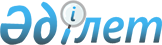 О бюджетах сельских округов Балхашского района на 2022-2024 годыРешение Балхашского районного маслихата Алматинской области от 18 января 2022 года № 14-58
      Сноска. Вводится в действие с 01.01.2022 в соответствии с пунктом 17 настоящего решения.
      В соответствии с пунктом 2 статьи 9-1 Бюджетного кодекса Республики Казахстан от 4 декабря 2008 года, и подпунктом 1) пункта 1 статьи 6 Закона Республики Казахстан от 23 января 2001 года "О местном государственном управлении и самоуправлении в Республике Казахстан", Балхашский районный маслихат РЕШИЛ:
      1. Утвердить бюджет Акдалинского сельского округа Балхашского района на 2022-2024 годы, согласно приложениям 1, 2 и 3 к настоящему решению соответственно, в том числе на 2022 год в следующих объемах:
      1) доходы 38 831 тысяч тенге, в том числе:
      налоговые поступления 8 738 тысячи тенге;
       неналоговые поступления 0 тенге;
       поступления от продажи основного капитала 0 тенге;
       поступления трансфертов 30 093 тысяча тенге, в том числе:
       целевые текущие трансферты 1 697 тысяч тенге;
       целевые трансферты на развитие 0 тенге;
       субвенции 28 396 тысяча тенге;
      2) затраты 38 831 тысяч тенге;
      3) чистое бюджетное кредитование 0 тенге, в том числе:
      бюджетные кредиты 0 тенге;
      погашение бюджетных кредитов 0 тенге;
      4) сальдо по операциям с финансовыми активами 0 тенге;
      5) дефицит (профицит) бюджета (-) 0 тенге;
      6) финансирование дефицита (использование профицита) бюджета 0 тенге.
      2. Утвердить бюджет Акжарского сельского округа Балхашского района на 2021-2023 годы, согласно приложениям 4, 5 и 6 к настоящему решению соответственно, в том числе на 2022 год в следующих объемах:
      1) доходы 39 705 тысяч тенге, в том числе:
       налоговые поступления 15 496 тысячи тенге;
       неналоговые поступления 0 тенге;
       поступления от продажи основного капитала 0 тенге;
       поступления трансфертов 24 236 тысяч тенге, в том числе:
       целевые текущие трансферты 6 464 тысяч тенге;
       целевые трансферты на развитие 0 тенге;
       субвенции 17 772 тысяч тенге;
      2) затраты 39 705 тысяч тенге;
      3) чистое бюджетное кредитование 0 тенге, в том числе:
      бюджетные кредиты 0 тенге;
      погашение бюджетных кредитов 0 тенге;
      4) сальдо по операциям с финансовыми активами 0 тенге;
      5) дефицит (профицит) бюджета (-) 0 тенге;
      6) финансирование дефицита (использование профицита) бюджета 0 тенге.
      3. Утвердить бюджет Аккольского сельского округа Балхашского района на 2022-2024 годы, согласно приложениям 7, 8 и 9 к настоящему решению соответственно, в том числе на 2022 год в следующих объемах:
      1) доходы 47 351 тысяч тенге, в том числе:
       налоговые поступления 5 373 тысяч тенге;
       неналоговые поступления 0 тенге;
       поступления от продажи основного капитала 0 тенге;
       поступления трансфертов 41 978 тысяч тенге, в том числе:
       целевые текущие трансферты 13 830 тысячи тенге;
       целевые трансферты на развитие 0 тенге;
       субвенции 28 148 тысяч тенге;
      2) затраты 47 351 тысяч тенге;
      3) чистое бюджетное кредитование 0 тенге, в том числе:
      бюджетные кредиты 0 тенге;
      погашение бюджетных кредитов 0 тенге;
      4) сальдо по операциям с финансовыми активами 0 тенге;
      5) дефицит (профицит) бюджета (-) 0 тенге;
      6) финансирование дефицита (использование профицита) бюджета 0 тенге.
      4. Утвердить бюджет Баканасского сельского округа Балхашского района на 2022-2024 годы, согласно приложениям 10, 11 и 12 к настоящему решению соответственно, в том числе на 2022 год в следующих объемах:
      1) доходы 126 686 тысяч тенге, в том числе:
       налоговые поступления 38 628 тысяч тенге;
       неналоговые поступления 0 тенге;
       поступления от продажи основного капитала 0 тенге;
       поступления трансфертов 88 058 тысячи тенге, в том числе:
       целевые текущие трансферты 38 150 тысяч тенге;
       целевые трансферты на развитие 0 тенге;
       субвенции 49 908 тысячи тенге;
      2) затраты 126 686 тысяч тенге;
      3) чистое бюджетное кредитование 0 тенге, в том числе:
      бюджетные кредиты 0 тенге;
      погашение бюджетных кредитов 0 тенге;
      4) сальдо по операциям с финансовыми активами 0 тенге;
      5) дефицит (профицит) бюджета (-) 0 тенге;
      6) финансирование дефицита (использование профицита) бюджета 0 тенге.
      5. Утвердить бюджет Бакбактинского сельского округа Балхашского района на 2022-2024 годы, согласно приложениям 13, 14 и 15 к настоящему решению соответственно, в том числе на 2022 год в следующих объемах:
      1) доходы 56 236 тысяч тенге, в том числе:
       налоговые поступления 19 962 тысяч тенге;
       неналоговые поступления 0 тенге;
       поступления от продажи основного капитала 0 тенге;
      поступления трансфертов 36 274 тысяч тенге, в том числе:
       целевые текущие трансферты 2 224 тысяч тенге;
       целевые трансферты на развитие 0 тенге;
       субвенции 34 050 тысяч тенге;
      2) затраты 56 236 тысяч тенге;
      3) чистое бюджетное кредитование 0 тенге, в том числе:
      бюджетные кредиты 0 тенге;
      погашение бюджетных кредитов 0 тенге;
      4) сальдо по операциям с финансовыми активами 0 тенге;
      5) дефицит (профицит) бюджета (-) 0 тенге;
      6) финансирование дефицита (использование профицита) бюджета 0 тенге.
      6. Утвердить бюджет Балатопарского сельского округа Балхашского района на 2022-2024 годы, согласно приложениям 16, 17 и 18 к настоящему решению соответственно, в том числе на 2022 год в следующих объемах:
      1) доходы 36 953 тысяч тенге, в том числе:
       налоговые поступления 6 186 тысячи тенге;
       неналоговые поступления 0 тенге;
       поступления от продажи основного капитала 0 тенге;
       поступления трансфертов 30 767 тысяч тенге, в том числе:
       целевые текущие трансферты 1 223 тысяч тенге;
       целевые трансферты на развитие 0 тенге;
       субвенции 29 544 тысяч тенге;
      2) затраты 36 953 тысяч тенге;
      3) чистое бюджетное кредитование 0 тенге, в том числе:
      бюджетные кредиты 0 тенге;
      погашение бюджетных кредитов 0 тенге;
      4) сальдо по операциям с финансовыми активами 0 тенге;
      5) дефицит (профицит) бюджета (-) 0 тенге;
      6) финансирование дефицита (использование профицита) бюджета 0 тенге.
      7. Утвердить бюджет Берекенского сельского округа Балхашского района на 2022-2024 годы, согласно приложениям 19, 20 и 21 к настоящему решению соответственно, в том числе на 2022 год в следующих объемах:
      1) доходы 59 309 тысячи тенге, в том числе:
       налоговые поступления 8 635 тысяч тенге;
       неналоговые поступления 0 тенге;
       поступления от продажи основного капитала 0 тенге;
       поступления трансфертов 50 674 тысячи тенге, в том числе:
       целевые текущие трансферты 27 333 тысяч тенге;
       целевые трансферты на развитие 0 тенге;
       субвенции 23 341 тысячи тенге;
      2) затраты 59 309 тысячи тенге;
      3) чистое бюджетное кредитование 0 тенге, в том числе:
      бюджетные кредиты 0 тенге;
      погашение бюджетных кредитов 0 тенге;
      4) сальдо по операциям с финансовыми активами 0 тенге;
      5) дефицит (профицит) бюджета (-) 0 тенге;
      6) финансирование дефицита (использование профицита) бюджета 0 тенге.
      8. Утвердить бюджет Бирликского сельского округа Балхашского района на 2022-2024 годы, согласно приложениям 22, 23 и 24 к настоящему решению соответственно, в том числе на 2022 год в следующих объемах:
      1) доходы 34 463 тысяч тенге, в том числе:
       налоговые поступления 11 859 тысяч тенге;
       неналоговые поступления 0 тенге;
       поступления от продажи основного капитала 0 тенге;
       поступления трансфертов 22 604 тысячи тенге, в том числе:
       целевые текущие трансферты 1 274 тысячи тенге;
       целевые трансферты на развитие 0 тенге;
       субвенции 21 330 тысяч тенге;
      2) затраты 34 463 тысяч тенге;
      3) чистое бюджетное кредитование 0 тенге, в том числе:
      бюджетные кредиты 0 тенге;
      погашение бюджетных кредитов 0 тенге;
      4) сальдо по операциям с финансовыми активами 0 тенге;
      5) дефицит (профицит) бюджета (-) 0 тенге;
      6) финансирование дефицита (использование профицита) бюджета 0 тенге.
      9. Утвердить бюджет Желтурангинского сельского округа Балхашского района на 2022-2024 годы, согласно приложениям 25, 26 и 27 к настоящему решению соответственно, в том числе на 2022 год в следующих объемах:
      1) доходы 29 474 тысяч тенге, в том числе:
       налоговые поступления 8 574 тысячи тенге;
       неналоговые поступления 0 тенге;
       поступления от продажи основного капитала 0 тенге;
       поступления трансфертов 20 927 тысяч тенге, в том числе:
       целевые текущие трансферты 1 158 тысяч тенге;
       целевые трансферты на развитие 0 тенге;
       субвенции 19 769 тысяч тенге;
      2) затраты 29 474 тысяч тенге;
      3) чистое бюджетное кредитование 0 тенге, в том числе:
      бюджетные кредиты 0 тенге;
      погашение бюджетных кредитов 0 тенге;
      4) сальдо по операциям с финансовыми активами 0 тенге;
      5) дефицит (профицит) бюджета (-) 0 тенге;
      6) финансирование дефицита (использование профицита) бюджета 0 тенге.
      10. Утвердить бюджет Жиделинского сельского округа Балхашского района на 2022-2024 годы, согласно приложениям 28, 29 и 30 к настоящему решению соответственно, в том числе на 2022 год в следующих объемах:
      1) доходы 40 377 тысяч тенге, в том числе:
       налоговые поступления 6 345 тысяч тенге;
       неналоговые поступления 0 тенге;
       поступления от продажи основного капитала 0 тенге;
       поступления трансфертов 34 032 тысяч тенге, в том числе:
       целевые текущие трансферты 1 721 тысяч тенге;
       целевые трансферты на развитие 0 тенге;
       субвенции 32 311 тысяча тенге;
      2) затраты 40 377 тысяч тенге;
      3) чистое бюджетное кредитование 0 тенге, в том числе:
      бюджетные кредиты 0 тенге;
      погашение бюджетных кредитов 0 тенге;
      4) сальдо по операциям с финансовыми активами 0 тенге;
      5) дефицит (профицит) бюджета (-) 0 тенге;
      6) финансирование дефицита (использование профицита) бюджета 0 тенге.
      11. Утвердить бюджет Каройского сельского округа Балхашского района на 2022-2024 годы, согласно приложениям 31, 32 и 33 к настоящему решению соответственно, в том числе на 2022 год в следующих объемах:
      1) доходы 44 367 тысяч тенге, в том числе:
       налоговые поступления 9 383 тысячи тенге;
       неналоговые поступления 0 тенге;
       поступления от продажи основного капитала 0 тенге;
       поступления трансфертов 34 984 тысяч тенге, в том числе:
       целевые текущие трансферты 10 305 тысячи тенге;
       целевые трансферты на развитие 0 тенге;
       субвенции 24 679 тысяч тенге;
      2) затраты 44 367 тысяч тенге;
      3) чистое бюджетное кредитование 0 тенге, в том числе:
      бюджетные кредиты 0 тенге;
      погашение бюджетных кредитов 0 тенге;
      4) сальдо по операциям с финансовыми активами 0 тенге;
      5) дефицит (профицит) бюджета (-) 0 тенге;
      6) финансирование дефицита (использование профицита) бюджета 0 тенге.
      12. Утвердить бюджет Коктальского сельского округа Балхашского района на 2022-2024 годы, согласно приложениям 34, 35 и 36 к настоящему решению соответственно, в том числе на 2022 год в следующих объемах:
      1) доходы 33 103 тысяч тенге, в том числе:
       налоговые поступления 3 491 тысяч тенге;
       неналоговые поступления 0 тенге;
       поступления от продажи основного капитала 0 тенге;
       поступления трансфертов 29 612 тысяча тенге, в том числе:
       целевые текущие трансферты 1 122 тысяч тенге;
       целевые трансферты на развитие 0 тенге;
       субвенции 28 490 тысяча тенге;
      2) затраты 33 103 тысяч тенге;
      3) чистое бюджетное кредитование 0 тенге, в том числе:
      бюджетные кредиты 0 тенге;
      погашение бюджетных кредитов 0 тенге;
      4) сальдо по операциям с финансовыми активами 0 тенге;
      5) дефицит (профицит) бюджета (-) 0 тенге;
      6) финансирование дефицита (использование профицита) бюджета 0 тенге.
      13. Утвердить бюджет Куйганского сельского округа Балхашского района на 2022-2024 годы, согласно приложениям 37, 38 и 39 к настоящему решению соответственно, в том числе на 2022 год в следующих объемах:
      1) доходы 30 101 тысяч тенге, в том числе:
       налоговые поступления 5 726 тысячи тенге;
       неналоговые поступления 0 тенге;
       поступления от продажи основного капитала 0 тенге;
       поступления трансфертов 24 375 тысячи тенге, в том числе:
       целевые текущие трансферты 1 083 тысяч тенге;
       целевые трансферты на развитие 0 тенге;
       субвенции 23 292 тысячи тенге;
      2) затраты 30 101 тысяч тенге;
      3) чистое бюджетное кредитование 0 тенге, в том числе:
      бюджетные кредиты 0 тенге;
      погашение бюджетных кредитов 0 тенге;
      4) сальдо по операциям с финансовыми активами 0 тенге;
      5) дефицит (профицит) бюджета (-) 0 тенге;
      6) финансирование дефицита (использование профицита) бюджета 0 тенге.
      14. Утвердить бюджет Миялинского сельского округа Балхашского района на 2022-2024 годы, согласно приложениям 40, 41 и 42 к настоящему решению соответственно, в том числе на 2022 год в следующих объемах:
      1) доходы 34 584 тысяч тенге, в том числе:
       налоговые поступления 5 792 тысяч тенге;
       неналоговые поступления 0 тенге;
       поступления от продажи основного капитала 0 тенге;
       поступления трансфертов 28 797тысячи тенге, в том числе:
       целевые текущие трансферты 1 147 тысячи тенге;
       целевые трансферты на развитие 0 тенге;
       субвенции 27 650 тысяча тенге;
      2) затраты 34 584 тысяч тенге;
      3) чистое бюджетное кредитование 0 тенге, в том числе:
      бюджетные кредиты 0 тенге;
      погашение бюджетных кредитов 0 тенге;
      4) сальдо по операциям с финансовыми активами 0 тенге;
      5) дефицит (профицит) бюджета (-) 0 тенге;
      6) финансирование дефицита (использование профицита) бюджета 0 тенге.
      15. Утвердить бюджет Топарского сельского округа Балхашского района на 2022-2024 годы, согласно приложениям 43, 44 и 45 к настоящему решению соответственно, в том числе на 2022 год в следующих объемах:
      1) доходы 34 620 тысяч тенге, в том числе:
       налоговые поступления 4 689 тысяч тенге;
       неналоговые поступления 0 тенге;
       поступления от продажи основного капитала 0 тенге;
       поступления трансфертов 29 931 тысяч тенге, в том числе:
       целевые текущие трансферты 1 133 тысяч тенге;
       целевые трансферты на развитие 0 тенге;
       субвенции 28 798 тысячи тенге;
      2) затраты 34 620 тысяч тенге;
      3) чистое бюджетное кредитование 0 тенге, в том числе:
      бюджетные кредиты 0 тенге;
      погашение бюджетных кредитов 0 тенге;
      4) сальдо по операциям с финансовыми активами 0 тенге;
      5) дефицит (профицит) бюджета (-) 0 тенге;
      6) финансирование дефицита (использование профицита) бюджета 0 тенге.
      16. Контроль за исполнением настоящего решения возложить на постоянную комиссию районного маслихата "По экономической реформе, бюджету, тарифной политике, развитию малого и среднего предпринимательства".
      17. Настоящее решение вводится в действие с 1 января 2022 года. Бюджет Акдалинского сельского округа на 2022 год Бюджет Акдалинского сельского округа на 2023 год Бюджет Акдалинского сельского округа на 2024 год Бюджет Акжарского сельского округа на 2022 год Бюджет Акжарского сельского округа на 2023 год Бюджет Акжарского сельского округа на 2024 год Бюджет Аккольского сельского округа на 2022 год Бюджет Аккольского сельского округа на 2023 год Бюджет Аккольского сельского округа на 2024 год Бюджет Баканасского сельского округа на 2022 год Бюджет Баканасского сельского округа на 2023 год Бюджет Баканасского сельского округа на 2024 год Бюджет Бакбактинского сельского округа на 2022 год Бюджет Бакбактинского сельского округа на 2023 год Бюджет Бакбактинского сельского округа на 2024 год Бюджет Балатопарского сельского округа на 2022 год Бюджет Балатопарского сельского округа на 2023 год Бюджет Балатопарского сельского округа на 2024 год Бюджет Берекенского сельского округа на 2022 год Бюджет Берекенского сельского округа на 2023 год Бюджет Берекенского сельского округа на 2024 год Бюджет Бирликского сельского округа на 2022 год Бюджет Бирликского сельского округа на 2023 год Бюджет Бирликского сельского округа на 2024 год Бюджет Желтурангинского сельского округа на 2022 год Бюджет Желтурангинского сельского округа на 2023 год Бюджет Желтурангинского сельского округа на 2024 год Бюджет Жиделинского сельского округа на 2022 год Бюджет Жиделинского сельского округа на 2023 год Бюджет Жиделинского сельского округа на 2024 год Бюджет Каройского сельского округа на 2022 год Бюджет Каройского сельского округа на 2023 год Бюджет Каройского сельского округа на 2024 год Бюджет Коктальского сельского округа на 2022 год Бюджет Коктальского сельского округа на 2023 год Бюджет Коктальского сельского округа на 2024 год Бюджет Куйганского сельского округа на 2022 год Бюджет Куйганского сельского округа на 2023 год Бюджет Куйганского сельского округа на 2024 год Бюджет Миялинского сельского округа на 2022 год Бюджет Миялинского сельского округа на 2023 год Бюджет Миялинского сельского округа на 2024 год Бюджет Топарского сельского округа на 2022 год Бюджет Топарского сельского округа на 2023 год Бюджет Топарского сельского округа на 2024 год
					© 2012. РГП на ПХВ «Институт законодательства и правовой информации Республики Казахстан» Министерства юстиции Республики Казахстан
				
      Секретарь Балхашского районного маслихата 

К. Омаров
Приложение 1 к решению Балхашского районного маслихата от 18 января 2022 года № 14-58 "О бюджетах сельских округов Балхашского района на 2022-2024 годы"
Категория
Категория
Категория
Категория
Сумма (тысяч тенге)
Класс
Класс
Класс
Сумма (тысяч тенге)
Подкласс
 Наименование
Сумма (тысяч тенге)
І. Доходы
38831
1
Налоговые поступления
8738
01
Подоходный налог
1247
2
Индивидуальный подоходный налог
1247
04
Hалоги на собственность
7491
1
Налог на имущество 
384
4
Налог на транспорт
7107
4
Поступления трансфертов 
30093
02
Трансферты из вышестоящих органов государственного управления
30093
2
Трансферты из областного бюджета
30093
Функциональная группа
Функциональная группа
Функциональная группа
Функциональная группа
Функциональная группа
Сумма (тысяч тенге)
Функциональная подгруппа
Функциональная подгруппа
Функциональная подгруппа
Функциональная подгруппа
Сумма (тысяч тенге)
Администратор бюджетных программ
Администратор бюджетных программ
Администратор бюджетных программ
Сумма (тысяч тенге)
Программа
Программа
Сумма (тысяч тенге)
Наименование
Сумма (тысяч тенге)
ІІ. Затраты
39705
01
Государственные услуги общего характера
28001
1
Представительные, исполнительные и другие органы, выполняющие общие функции государственного управления
28001
124
Аппарат акима района в городе, города районного значения, поселка, села, сельского округа
28001
001
Услуги по обеспечению деятельности акима района в городе, города районного значения, поселка, села, сельского округа
28001
07
Жилищно-коммунальное хозяйство
6781
3
Благоустройство населенных пунктов
6781
124
Аппарат акима района в городе, города районного значения, поселка, села, сельского округа
6781
008
Освешение улиц населенных пунктов
1095
009
Обеспечение санитарии населенных пунктов
306
011
Благоустройство и озеленение населенных пунктов
5380
13
Прочие
4923
9
Прочие
4923
124
Аппарат акима района в городе, города районного значения, поселка, села, сельского округа
4923
040
Реализация мер по содействию экономическому развитию регионов в рамках Программы развитие регионов до 2020 года
4923
Категория
Категория
Категория
 Сумма (тыс.тенге)
Класс
Класс
Наименование
 Сумма (тыс.тенге)
Подкласс
Подкласс
Подкласс
Погашение бюджетных кредитов
0
Категория 
Категория 
Категория 
Категория 
Категория 
Сумма
(тыс.тенге)
Класс
Класс
Наименование
Сумма
(тыс.тенге)
Подкласс
Подкласс
Сумма
(тыс.тенге)
Специфика
Специфика
Сумма
(тыс.тенге)
Поступления от продажи финансовых активов государства
0
Категория
Категория
Категория
Категория
Сумма
(тыс.тенге)
Класс
Класс
Наименование
Сумма
(тыс.тенге)
Подкласс
Подкласс
Сумма
(тыс.тенге)
V. Дефицит (профицит) бюджета
0
VI. Финансирование дефицита (использование профицита) бюджета
0
Поступления займов
0
Функциональная группа
Функциональная группа
Функциональная группа
Функциональная группа
Функциональная группа
Сумма
(тыс,тенге)
Функциональная подгруппа
Функциональная подгруппа
Функциональная подгруппа
Функциональная подгруппа
Сумма
(тыс,тенге)
Администратор бюджетных программ
Администратор бюджетных программ
Администратор бюджетных программ
Сумма
(тыс,тенге)
Программа
Программа
Сумма
(тыс,тенге)
Наименование
Сумма
(тыс,тенге)
Погашение займов
0Приложение 2 к решению Балхашского районного маслихата от 18 января 2022 года №14-58 "О бюджетах сельских округов Балхашского района на 2022-2024 годы"
Категория
Категория
Категория
Категория
Категория
Сумма (тысяч тенге)
Класс
Класс
Наименование
Сумма (тысяч тенге)
Подкласс
Подкласс
Сумма (тысяч тенге)
І. Доходы
І. Доходы
34982
1
Налоговые поступления
Налоговые поступления
15669
01
Подоходный налог 
Подоходный налог 
9521
2
Индивидуальный подоходный налог
Индивидуальный подоходный налог
9521
04
Hалоги на собственность
Hалоги на собственность
6148
1
Налог на имущество 
Налог на имущество 
148
4
Hалог на транспортные средства
Hалог на транспортные средства
6000
4
Поступления трансфертов 
Поступления трансфертов 
19313
02
Трансферты из вышестоящих органов государственного управления
Трансферты из вышестоящих органов государственного управления
19313
2
Трансферты из областного бюджета
Трансферты из областного бюджета
19313
Функциональная группа
Функциональная группа
Функциональная группа
Функциональная группа
Функциональная группа
Сумма (тысяч тенге)
Функциональная подгруппа
Функциональная подгруппа
Функциональная подгруппа
Функциональная подгруппа
Сумма (тысяч тенге)
Администратор бюджетных программ
Администратор бюджетных программ
Администратор бюджетных программ
Сумма (тысяч тенге)
Программа
Программа
Сумма (тысяч тенге)
Наименование
Сумма (тысяч тенге)
ІІ. Затраты
34982
01
Государственные услуги общего характера
28001
1
Представительные, исполнительные и другие органы, выполняющие общие функции государственного управления
28001
124
Аппарат акима района в городе, города районного значения, поселка, села, сельского округа
28001
001
Услуги по обеспечению деятельности акима района в городе, города районного значения, поселка, села, сельского округа
28001
07
Жилищно-коммунальное хозяйство
6981
3
Благоустройство населенных пунктов
6981
124
Аппарат акима района в городе, города районного значения, поселка, села, сельского округа
6981
008
Освешение улиц населенных пунктов
1095
009
Обеспечение санитарии населенных пунктов
306
011
Благоустройство и озеленение населенных пунктов
5580
Категория
Категория
Категория
 Сумма (тыс.тенге)
Класс
Класс
Наименование
 Сумма (тыс.тенге)
Подкласс
Подкласс
Подкласс
Погашение бюджетных кредитов
0
Категория 
Категория 
Категория 
Категория 
Категория 
Сумма
(тыс.тенге)
Класс
Класс
Наименование
Сумма
(тыс.тенге)
Подкласс
Подкласс
Сумма
(тыс.тенге)
Специфика
Специфика
Сумма
(тыс.тенге)
Поступления от продажи финансовых активов государства
0
Категория
Категория
Категория
Категория
Сумма
(тыс.тенге)
Класс
Класс
Наименование
Сумма
(тыс.тенге)
Подкласс
Подкласс
Сумма
(тыс.тенге)
V. Дефицит (профицит) бюджета
0
VI. Финансирование дефицита (использование профицита) бюджета
0
Поступления займов
0
Функциональная группа
Функциональная группа
Функциональная группа
Функциональная группа
Функциональная группа
Сумма
(тыс.тенге)
Функциональная подгруппа
Функциональная подгруппа
Функциональная подгруппа
Функциональная подгруппа
Сумма
(тыс.тенге)
Администратор бюджетных программ
Администратор бюджетных программ
Администратор бюджетных программ
Сумма
(тыс.тенге)
Программа
Программа
Сумма
(тыс.тенге)
Наименование
Сумма
(тыс.тенге)
Погашение займов
0Приложение 3 к решению Балхашского районного маслихата от 18 января 2022 года № 14-58 "О бюджетах сельских округов Балхашского района на 2022-2024 годы"
Категория
Категория
Категория
Категория
Категория
Сумма (тысяч тенге)
Класс
Класс
Наименование
Сумма (тысяч тенге)
Подкласс
Подкласс
Сумма (тысяч тенге)
І. Доходы
І. Доходы
35182
1
Налоговые поступления
Налоговые поступления
15869
01
Подоходный налог 
Подоходный налог 
9521
2
Индивидуальный подоходный налог
Индивидуальный подоходный налог
9521
04
Hалоги на собственность
Hалоги на собственность
6348
1
Налог на имущество 
Налог на имущество 
148
4
Hалог на транспортные средства
Hалог на транспортные средства
6200
4
Поступления трансфертов 
Поступления трансфертов 
19313
02
Трансферты из вышестоящих органов государственного управления
Трансферты из вышестоящих органов государственного управления
19313
2
Трансферты из областного бюджета
Трансферты из областного бюджета
19313
Функциональная группа
Функциональная группа
Функциональная группа
Функциональная группа
Функциональная группа
Сумма (тысяч тенге)
Функциональная подгруппа
Функциональная подгруппа
Функциональная подгруппа
Функциональная подгруппа
Сумма (тысяч тенге)
Администратор бюджетных программ
Администратор бюджетных программ
Администратор бюджетных программ
Сумма (тысяч тенге)
Программа
Программа
Сумма (тысяч тенге)
Наименование
Сумма (тысяч тенге)
ІІ. Затраты
35182
01
Государственные услуги общего характера
28001
1
Представительные, исполнительные и другие органы, выполняющие общие функции государственного управления
28001
124
Аппарат акима района в городе, города районного значения, поселка, села, сельского округа
28001
001
Услуги по обеспечению деятельности акима района в городе, города районного значения, поселка, села, сельского округа
28001
07
Жилищно-коммунальное хозяйство
7181
3
Благоустройство населенных пунктов
7181
124
Аппарат акима района в городе, города районного значения, поселка, села, сельского округа
7181
008
Освешение улиц населенных пунктов
1095
009
Обеспечение санитарии населенных пунктов
306
011
Благоустройство и озеленение населенных пунктов
5780
Категория
Категория
Категория
Сумма (тыс.тенге)
Класс
Класс
Наименование
Сумма (тыс.тенге)
Подкласс
Подкласс
Подкласс
Погашение бюджетных кредитов
0
Категория 
Категория 
Категория 
Категория 
Категория 
Сумма
(тыс.тенге)
Класс
Класс
Наименование
Сумма
(тыс.тенге)
Подкласс
Подкласс
Сумма
(тыс.тенге)
Специфика
Специфика
Сумма
(тыс.тенге)
Поступления от продажи финансовых активов государства
0
Категория
Категория
Категория
Категория
Сумма
(тыс.енге)
Класс
Класс
Наименование
Сумма
(тыс.енге)
Подкласс
Подкласс
Сумма
(тыс.енге)
V. Дефицит (профицит) бюджета
0
VI. Финансирование дефицита (использование профицита) бюджета
0
Поступления займов
0
Функциональная группа
Функциональная группа
Функциональная группа
Функциональная группа
Функциональная группа
Сумма
(тыс.тенге)
Функциональная подгруппа
Функциональная подгруппа
Функциональная подгруппа
Функциональная подгруппа
Сумма
(тыс.тенге)
Администратор бюджетных программ
Администратор бюджетных программ
Администратор бюджетных программ
Сумма
(тыс.тенге)
Программа
Программа
Сумма
(тыс.тенге)
Наименование
Сумма
(тыс.тенге)
Погашение займов
0Приложение 4 к решению Балхашского районного маслихата от 18 января 2022 года № 14-58 "О бюджетах сельских округов Балхашского района на 2022-2024 годы"
Категория
Категория
Категория
Категория
Сумма (тысяч тенге)
Класс
Класс
Класс
Сумма (тысяч тенге)
Подкласс
 Наименование
Сумма (тысяч тенге)
І. Доходы
25497
1
Налоговые поступления
11532
01
Подоходный налог 
9471
2
Индивидуальный подоходный налог
9471
04
Hалоги на собственность
2061
1
Налог на имущество 
23
3
Земельный налог
113
4
Hалог на транспортные средства
1925
4
Поступления трансфертов 
13965
02
Трансферты из вышестоящих органов государственного управления
13965
2
Трансферты из областного бюджета
13965
Функциональная группа
Функциональная группа
Функциональная группа
Функциональная группа
Функциональная группа
Сумма (тысяч тенге)
Функциональная подгруппа
Функциональная подгруппа
Функциональная подгруппа
Функциональная подгруппа
Сумма (тысяч тенге)
Администратор бюджетных программ
Администратор бюджетных программ
Администратор бюджетных программ
Сумма (тысяч тенге)
Программа
Программа
Сумма (тысяч тенге)
Наименование
Сумма (тысяч тенге)
ІІ. Затраты
39705
01
Государственные услуги общего характера
28001
1
Представительные, исполнительные и другие органы, выполняющие общие функции государственного управления
28001
124
Аппарат акима района в городе, города районного значения, поселка, села, сельского округа
28001
001
Услуги по обеспечению деятельности акима района в городе, города районного значения, поселка, села, сельского округа
28001
07
Жилищно-коммунальное хозяйство
6781
3
Благоустройство населенных пунктов
6781
124
Аппарат акима района в городе, города районного значения, поселка, села, сельского округа
6781
008
Освешение улиц населенных пунктов
1095
009
Обеспечение санитарии населенных пунктов
306
011
Благоустройство и озеленение населенных пунктов
5380
13
Прочие
4923
9
Прочие
4923
124
Аппарат акима района в городе, города районного значения, поселка, села, сельского округа
4923
040
Реализация мер по содействию экономическому развитию регионов в рамках Программы развитие регионов до 2020 года
4923
Категория
Категория
Категория
 Сумма (тыс.тенге)
Класс
Класс
Наименование
 Сумма (тыс.тенге)
Подкласс
Подкласс
Подкласс
Погашение бюджетных кредитов
0
Категория 
Категория 
Категория 
Категория 
Категория 
Сумма
(тыс.тенге)
Класс
Класс
Наименование
Сумма
(тыс.тенге)
Подкласс
Подкласс
Сумма
(тыс.тенге)
Специфика
Специфика
Сумма
(тыс.тенге)
Поступления от продажи финансовых активов государства
0
Категория
Категория
Категория
Категория
Сумма
(тыс.тенге)
Класс
Класс
Наименование
Сумма
(тыс.тенге)
Подкласс
Подкласс
Сумма
(тыс.тенге)
V. Дефицит (профицит) бюджета
0
VI. Финансирование дефицита (использование профицита) бюджета
0
Поступления займов
0
Функциональная группа
Функциональная группа
Функциональная группа
Функциональная группа
Функциональная группа
Сумма
(тыс,тенге)
Функциональная подгруппа
Функциональная подгруппа
Функциональная подгруппа
Функциональная подгруппа
Сумма
(тыс,тенге)
Администратор бюджетных программ
Администратор бюджетных программ
Администратор бюджетных программ
Сумма
(тыс,тенге)
Программа
Программа
Сумма
(тыс,тенге)
Наименование
Сумма
(тыс,тенге)
Погашение займов
0Приложение 5 к решению Балхашского районного маслихата от 18 января 2022 года № 14-58 "О бюджетах сельских округов Балхашского района на 2022-2024 годы"
Категория
Категория
Категория
Категория
Категория
Сумма (тысяч тенге)
Класс
Класс
Наименование
Сумма (тысяч тенге)
Подкласс
Подкласс
Сумма (тысяч тенге)
І. Доходы
І. Доходы
34982
1
Налоговые поступления
Налоговые поступления
15669
01
Подоходный налог 
Подоходный налог 
9521
2
Индивидуальный подоходный налог
Индивидуальный подоходный налог
9521
04
Hалоги на собственность
Hалоги на собственность
6148
1
Налог на имущество 
Налог на имущество 
148
3
Земельный налог
Земельный налог
6000
4
Hалог на транспортные средства
Hалог на транспортные средства
19313
4
Поступления трансфертов 
Поступления трансфертов 
19313
02
Трансферты из вышестоящих органов государственного управления
Трансферты из вышестоящих органов государственного управления
19313
2
Трансферты из областного бюджета
Трансферты из областного бюджета
34982
Функциональная группа
Функциональная группа
Функциональная группа
Функциональная группа
Функциональная группа
Сумма (тысяч тенге)
Функциональная подгруппа
Функциональная подгруппа
Функциональная подгруппа
Функциональная подгруппа
Сумма (тысяч тенге)
Администратор бюджетных программ
Администратор бюджетных программ
Администратор бюджетных программ
Сумма (тысяч тенге)
Программа
Программа
Сумма (тысяч тенге)
Наименование
Сумма (тысяч тенге)
ІІ. Затраты
34982
01
Государственные услуги общего характера
28001
1
Представительные, исполнительные и другие органы, выполняющие общие функции государственного управления
28001
124
Аппарат акима района в городе, города районного значения, поселка, села, сельского округа
28001
001
Услуги по обеспечению деятельности акима района в городе, города районного значения, поселка, села, сельского округа
28001
07
Жилищно-коммунальное хозяйство
6981
3
Благоустройство населенных пунктов
6981
124
Аппарат акима района в городе, города районного значения, поселка, села, сельского округа
6981
008
Освешение улиц населенных пунктов
1095
009
Обеспечение санитарии населенных пунктов
306
011
Благоустройство и озеленение населенных пунктов
5580
Категория
Категория
Категория
 Сумма (тыс.тенге)
Класс
Класс
Наименование
 Сумма (тыс.тенге)
Подкласс
Подкласс
Подкласс
Погашение бюджетных кредитов
0
Категория 
Категория 
Категория 
Категория 
Категория 
Сумма
(тыс.тенге)
Класс
Класс
Наименование
Сумма
(тыс.тенге)
Подкласс
Подкласс
Сумма
(тыс.тенге)
Специфика
Специфика
Сумма
(тыс.тенге)
Поступления от продажи финансовых активов государства
0
Категория
Категория
Категория
Категория
Сумма
(тыс.тенге)
Класс
Класс
Наименование
Сумма
(тыс.тенге)
Подкласс
Подкласс
Сумма
(тыс.тенге)
V. Дефицит (профицит) бюджета
0
VI. Финансирование дефицита (использование профицита) бюджета
0
Поступления займов
0
Функциональная группа
Функциональная группа
Функциональная группа
Функциональная группа
Функциональная группа
Сумма
(тыс.тенге)
Функциональная подгруппа
Функциональная подгруппа
Функциональная подгруппа
Функциональная подгруппа
Сумма
(тыс.тенге)
Администратор бюджетных программ
Администратор бюджетных программ
Администратор бюджетных программ
Сумма
(тыс.тенге)
Программа
Программа
Сумма
(тыс.тенге)
Наименование
Сумма
(тыс.тенге)
Погашение займов
0Приложение 6 к решению Балхашского районного маслихата от 18 января 2022 года № 14-58 "О бюджетах сельских округов Балхашского района на 2022-2024 годы"
Категория
Категория
Категория
Категория
Категория
Сумма (тысяч тенге)
Класс
Класс
Наименование
Сумма (тысяч тенге)
Подкласс
Подкласс
Сумма (тысяч тенге)
І. Доходы
І. Доходы
35182
1
Налоговые поступления
Налоговые поступления
15869
01
Подоходный налог 
Подоходный налог 
9521
2
Индивидуальный подоходный налог
Индивидуальный подоходный налог
9521
04
Hалоги на собственность
Hалоги на собственность
6348
1
Налог на имущество 
Налог на имущество 
148
4
Hалог на транспортные средства
Hалог на транспортные средства
6200
4
Поступления трансфертов 
Поступления трансфертов 
19313
02
Трансферты из вышестоящих органов государственного управления
Трансферты из вышестоящих органов государственного управления
19313
2
Трансферты из областного бюджета
Трансферты из областного бюджета
19313
Функциональная группа
Функциональная группа
Функциональная группа
Функциональная группа
Функциональная группа
Сумма (тысяч тенге)
Функциональная подгруппа
Функциональная подгруппа
Функциональная подгруппа
Функциональная подгруппа
Сумма (тысяч тенге)
Администратор бюджетных программ
Администратор бюджетных программ
Администратор бюджетных программ
Сумма (тысяч тенге)
Программа
Программа
Сумма (тысяч тенге)
Наименование
Сумма (тысяч тенге)
ІІ. Затраты
35182
01
Государственные услуги общего характера
28001
1
Представительные, исполнительные и другие органы, выполняющие общие функции государственного управления
28001
124
Аппарат акима района в городе, города районного значения, поселка, села, сельского округа
28001
001
Услуги по обеспечению деятельности акима района в городе, города районного значения, поселка, села, сельского округа
28001
07
Жилищно-коммунальное хозяйство
7181
3
Благоустройство населенных пунктов
7181
124
Аппарат акима района в городе, города районного значения, поселка, села, сельского округа
7181
008
Освешение улиц населенных пунктов
1095
009
Обеспечение санитарии населенных пунктов
306
011
Благоустройство и озеленение населенных пунктов
5780
Категория
Категория
Категория
Сумма (тыс.тенге)
Класс
Класс
Наименование
Сумма (тыс.тенге)
Подкласс
Подкласс
Подкласс
Погашение бюджетных кредитов
0
Категория 
Категория 
Категория 
Категория 
Категория 
Сумма
(тыс.тенге)
Класс
Класс
Наименование
Сумма
(тыс.тенге)
Подкласс
Подкласс
Сумма
(тыс.тенге)
Специфика
Специфика
Сумма
(тыс.тенге)
Поступления от продажи финансовых активов государства
0
Категория
Категория
Категория
Категория
Сумма
(тыс.енге)
Класс
Класс
Наименование
Сумма
(тыс.енге)
Подкласс
Подкласс
Сумма
(тыс.енге)
V. Дефицит (профицит) бюджета
0
VI. Финансирование дефицита (использование профицита) бюджета
0
Поступления займов
0
Функциональная группа
Функциональная группа
Функциональная группа
Функциональная группа
Функциональная группа
Сумма
(тыс.тенге)
Функциональная подгруппа
Функциональная подгруппа
Функциональная подгруппа
Функциональная подгруппа
Сумма
(тыс.тенге)
Администратор бюджетных программ
Администратор бюджетных программ
Администратор бюджетных программ
Сумма
(тыс.тенге)
Программа
Программа
Сумма
(тыс.тенге)
Наименование
Сумма
(тыс.тенге)
Погашение займов
0Приложение 7 к решению Балхашского районного маслихата от 18 января 2022 года № 14-58 "О бюджетах сельских округов Балхашского района на 2022-2024 годы"
Категория
Категория
Категория
Категория
Сумма (тысяч тенге)
Класс
Класс
Класс
Сумма (тысяч тенге)
Подкласс
 Наименование
Сумма (тысяч тенге)
І. Доходы
47351
1
Налоговые поступления
5373
01
Подоходный налог 
5
2
Индивидуальный подоходный налог
5
04
Hалоги на собственность
5368
1
Налог на имущество 
111
4
Налог на транспорт
5257
4
Поступления трансфертов 
41978
02
Трансферты из вышестоящих органов государственного управления
41978
2
Трансферты из областного бюджета
41978
Функциональная группа
Функциональная группа
Функциональная группа
Функциональная группа
Функциональная группа
Сумма (тысяч тенге)
Функциональная подгруппа
Функциональная подгруппа
Функциональная подгруппа
Функциональная подгруппа
Сумма (тысяч тенге)
Администратор бюджетных программ
Администратор бюджетных программ
Администратор бюджетных программ
Сумма (тысяч тенге)
Программа
Программа
Сумма (тысяч тенге)
Наименование
Сумма (тысяч тенге)
ІІ. Затраты
47351
01
Государственные услуги общего характера
29485
1
Представительные, исполнительные и другие органы, выполняющие общие функции государственного управления
29485
124
Аппарат акима района в городе, города районного значения, поселка, села, сельского округа
29485
001
Услуги по обеспечению деятельности акима района в городе, города районного значения, поселка, села, сельского округа
29485
07
Жилищно-коммунальное хозяйство
8866
3
Благоустройство населенных пунктов
8866
124
Аппарат акима района в городе, города районного значения, поселка, села, сельского округа
8866
008
Освешение улиц населенных пунктов
1064
009
Обеспечение санитарии населенных пунктов
306
011
Благоустройство и озеленение населенных пунктов
7496
13
Прочие
9000
9
Прочие
9000
124
Аппарат акима района в городе, города районного значения, поселка, села, сельского округа
9000
040
Реализация мер по содействию экономическому развитию регионов в рамках Программы развитие регионов до 2020 года
9000
Категория
Категория
Категория
 Сумма (тыс.тенге)
Класс
Класс
Наименование
 Сумма (тыс.тенге)
Подкласс
Подкласс
Подкласс
Погашение бюджетных кредитов
0
Категория 
Категория 
Категория 
Категория 
Категория 
Сумма
(тыс.тенге)
Класс
Класс
Наименование
Сумма
(тыс.тенге)
Подкласс
Подкласс
Сумма
(тыс.тенге)
Специфика
Специфика
Сумма
(тыс.тенге)
Поступления от продажи финансовых активов государства
0
Категория
Категория
Категория
Категория
Сумма
(тыс.тенге)
Класс
Класс
Наименование
Сумма
(тыс.тенге)
Подкласс
Подкласс
Сумма
(тыс.тенге)
V. Дефицит (профицит) бюджета
0
VI. Финансирование дефицита (использование профицита) бюджета
0
Поступления займов
0
Функциональная группа
Функциональная группа
Функциональная группа
Функциональная группа
Функциональная группа
Сумма
(тыс,тенге)
Функциональная подгруппа
Функциональная подгруппа
Функциональная подгруппа
Функциональная подгруппа
Сумма
(тыс,тенге)
Администратор бюджетных программ
Администратор бюджетных программ
Администратор бюджетных программ
Сумма
(тыс,тенге)
Программа
Программа
Сумма
(тыс,тенге)
Наименование
Сумма
(тыс,тенге)
Погашение займов
0Приложение 8 к решению Балхашского районного маслихата от 18 января 2022 года № 14-58 "О бюджетах сельских округов Балхашского района на 2022-2024 годы"
Категория
Категория
Категория
Категория
Категория
Сумма (тысяч тенге)
Класс
Класс
Наименование
Сумма (тысяч тенге)
Подкласс
Подкласс
Сумма (тысяч тенге)
І. Доходы
І. Доходы
38551
1
Налоговые поступления
Налоговые поступления
5373
01
Подоходный налог 
Подоходный налог 
5
2
Индивидуальный подоходный налог
Индивидуальный подоходный налог
5
04
Hалоги на собственность
Hалоги на собственность
5568
1
Налог на имущество 
Налог на имущество 
111
4
Hалог на транспортные средства
Hалог на транспортные средства
5457
4
Поступления трансфертов 
Поступления трансфертов 
32978
02
Трансферты из вышестоящих органов государственного управления
Трансферты из вышестоящих органов государственного управления
32978
2
Трансферты из областного бюджета
Трансферты из областного бюджета
32978
Функциональная группа
Функциональная группа
Функциональная группа
Функциональная группа
Функциональная группа
Сумма (тысяч тенге)
Функциональная подгруппа
Функциональная подгруппа
Функциональная подгруппа
Функциональная подгруппа
Сумма (тысяч тенге)
Администратор бюджетных программ
Администратор бюджетных программ
Администратор бюджетных программ
Сумма (тысяч тенге)
Программа
Программа
Сумма (тысяч тенге)
Наименование
Сумма (тысяч тенге)
ІІ. Затраты
38551
01
Государственные услуги общего характера
29485
1
Представительные, исполнительные и другие органы, выполняющие общие функции государственного управления
29485
124
Аппарат акима района в городе, города районного значения, поселка, села, сельского округа
29485
001
Услуги по обеспечению деятельности акима района в городе, города районного значения, поселка, села, сельского округа
29485
07
Жилищно-коммунальное хозяйство
9066
3
Благоустройство населенных пунктов
9066
124
Аппарат акима района в городе, города районного значения, поселка, села, сельского округа
9066
008
Освешение улиц населенных пунктов
1064
009
Обеспечение санитарии населенных пунктов
306
011
Благоустройство и озеленение населенных пунктов
7696
Категория
Категория
Категория
 Сумма (тыс.тенге)
Класс
Класс
Наименование
 Сумма (тыс.тенге)
Подкласс
Подкласс
Подкласс
Погашение бюджетных кредитов
0
Категория 
Категория 
Категория 
Категория 
Категория 
Сумма
(тыс.тенге)
Класс
Класс
Наименование
Сумма
(тыс.тенге)
Подкласс
Подкласс
Сумма
(тыс.тенге)
Специфика
Специфика
Сумма
(тыс.тенге)
Поступления от продажи финансовых активов государства
0
Категория
Категория
Категория
Категория
Сумма
(тыс.тенге)
Класс
Класс
Наименование
Сумма
(тыс.тенге)
Подкласс
Подкласс
Сумма
(тыс.тенге)
V. Дефицит (профицит) бюджета
0
VI. Финансирование дефицита (использование профицита) бюджета
0
Поступления займов
0
Функциональная группа
Функциональная группа
Функциональная группа
Функциональная группа
Функциональная группа
Сумма
(тыс.тенге)
Функциональная подгруппа
Функциональная подгруппа
Функциональная подгруппа
Функциональная подгруппа
Сумма
(тыс.тенге)
Администратор бюджетных программ
Администратор бюджетных программ
Администратор бюджетных программ
Сумма
(тыс.тенге)
Программа
Программа
Сумма
(тыс.тенге)
Наименование
Сумма
(тыс.тенге)
Погашение займов
0Приложение 9 к решению Балхашского районного маслихата от 18 января 2022 года № 14-58 "О бюджетах сельских округов Балхашского района на 2022-2024 годы"
Категория
Категория
Категория
Категория
Категория
Сумма (тысяч тенге)
Класс
Класс
Наименование
Сумма (тысяч тенге)
Подкласс
Подкласс
Сумма (тысяч тенге)
І. Доходы
І. Доходы
38751
1
Налоговые поступления
Налоговые поступления
5773
04
Hалоги на собственность
Hалоги на собственность
5
1
Налог на имущество 
Налог на имущество 
5
4
Hалог на транспортные средства
Hалог на транспортные средства
5768
4
Поступления трансфертов 
Поступления трансфертов 
32978
02
Трансферты из вышестоящих органов государственного управления
Трансферты из вышестоящих органов государственного управления
32978
2
Трансферты из областного бюджета
Трансферты из областного бюджета
32978
Функциональная группа
Функциональная группа
Функциональная группа
Функциональная группа
Функциональная группа
Сумма (тысяч тенге)
Функциональная подгруппа
Функциональная подгруппа
Функциональная подгруппа
Функциональная подгруппа
Сумма (тысяч тенге)
Администратор бюджетных программ
Администратор бюджетных программ
Администратор бюджетных программ
Сумма (тысяч тенге)
Программа
Программа
Сумма (тысяч тенге)
Наименование
Сумма (тысяч тенге)
ІІ. Затраты
38751
01
Государственные услуги общего характера
29485
1
Представительные, исполнительные и другие органы, выполняющие общие функции государственного управления
29485
124
Аппарат акима района в городе, города районного значения, поселка, села, сельского округа
29485
001
Услуги по обеспечению деятельности акима района в городе, города районного значения, поселка, села, сельского округа
29485
07
Жилищно-коммунальное хозяйство
9266
3
Благоустройство населенных пунктов
9266
124
Аппарат акима района в городе, города районного значения, поселка, села, сельского округа
9266
008
Освешение улиц населенных пунктов
1064
009
Обеспечение санитарии населенных пунктов
306
011
Благоустройство и озеленение населенных пунктов
7896
Категория
Категория
Категория
Сумма (тыс.тенге)
Класс
Класс
Наименование
Сумма (тыс.тенге)
Подкласс
Подкласс
Подкласс
Погашение бюджетных кредитов
0
Категория 
Категория 
Категория 
Категория 
Категория 
Сумма
(тыс.тенге)
Класс
Класс
Наименование
Сумма
(тыс.тенге)
Подкласс
Подкласс
Сумма
(тыс.тенге)
Специфика
Специфика
Сумма
(тыс.тенге)
Поступления от продажи финансовых активов государства
0
Категория
Категория
Категория
Категория
Сумма
(тыс.енге)
Класс
Класс
Наименование
Сумма
(тыс.енге)
Подкласс
Подкласс
Сумма
(тыс.енге)
V. Дефицит (профицит) бюджета
0
VI. Финансирование дефицита (использование профицита) бюджета
0
Поступления займов
0
Функциональная группа
Функциональная группа
Функциональная группа
Функциональная группа
Функциональная группа
Сумма
(тыс.тенге)
Функциональная подгруппа
Функциональная подгруппа
Функциональная подгруппа
Функциональная подгруппа
Сумма
(тыс.тенге)
Администратор бюджетных программ
Администратор бюджетных программ
Администратор бюджетных программ
Сумма
(тыс.тенге)
Программа
Программа
Сумма
(тыс.тенге)
Наименование
Сумма
(тыс.тенге)
Погашение займов
0Приложение 10 к решению Балхашского районного маслихата от 18 января 2022 года № 14-58 "О бюджетах сельских округов Балхашского района на 2022-2024 годы"
Категория
Категория
Категория
Категория
Сумма (тысяч тенге)
Класс
Класс
Класс
Сумма (тысяч тенге)
Подкласс
 Наименование
Сумма (тысяч тенге)
І. Доходы
126686
1
Налоговые поступления
38628
01
Подоходный налог
1116
2
Индивидуальный подоходный налог
1116
04
Hалоги на собственность
37512
1
Налог на имущество 
1223
4
Hалог на транспортные средства
36068
5
Плата за размещение наружной рекламы
221
4
Поступления трансфертов 
88058
02
Трансферты из вышестоящих органов государственного управления
88058
2
Трансферты из областного бюджета
88058
Функциональная группа
Функциональная группа
Функциональная группа
Функциональная группа
Функциональная группа
Сумма (тысяч тенге)
Функциональная подгруппа
Функциональная подгруппа
Функциональная подгруппа
Функциональная подгруппа
Сумма (тысяч тенге)
Администратор бюджетных программ
Администратор бюджетных программ
Администратор бюджетных программ
Сумма (тысяч тенге)
Программа
Программа
Сумма (тысяч тенге)
Наименование
Сумма (тысяч тенге)
ІІ. Затраты
126686
01
Государственные услуги общего характера
51403
1
Представительные, исполнительные и другие органы, выполняющие общие функции государственного управления
51403
124
Аппарат акима района в городе, города районного значения, поселка, села, сельского округа
51403
001
Услуги по обеспечению деятельности акима района в городе, города районного значения, поселка, села, сельского округа
51403
07
Жилищно-коммунальное хозяйство
72283
3
Благоустройство населенных пунктов
72283
124
Аппарат акима района в городе, города районного значения, поселка, села, сельского округа
72283
008
Освещение улиц населенных пунктов
16740
009
Обеспечение санитарии населенных пунктов
6920
011
Благоустройство и озеленение населенных пунктов
48623
13
Прочие
3000
9
Прочие
3000
124
Аппарат акима района в городе, города районного значения, поселка, села, сельского округа
3000
040
Реализация мер по содействию экономическому развитию регионов в рамках Программы развитие регионов до 2020 года
3000
Категория
Категория
Категория
 Сумма (тыс.тенге)
Класс
Класс
Наименование
 Сумма (тыс.тенге)
Подкласс
Подкласс
Подкласс
Погашение бюджетных кредитов
0
Категория 
Категория 
Категория 
Категория 
Категория 
Сумма
(тыс.тенге)
Класс
Класс
Наименование
Сумма
(тыс.тенге)
Подкласс
Подкласс
Сумма
(тыс.тенге)
Специфика
Специфика
Сумма
(тыс.тенге)
Поступления от продажи финансовых активов государства
0
Категория
Категория
Категория
Категория
Сумма
(тыс.тенге)
Класс
Класс
Наименование
Сумма
(тыс.тенге)
Подкласс
Подкласс
Сумма
(тыс.тенге)
V. Дефицит (профицит) бюджета
0
VI. Финансирование дефицита (использование профицита) бюджета
0
Поступления займов
0
Функциональная группа
Функциональная группа
Функциональная группа
Функциональная группа
Функциональная группа
Сумма
(тыс,тенге)
Функциональная подгруппа
Функциональная подгруппа
Функциональная подгруппа
Функциональная подгруппа
Сумма
(тыс,тенге)
Администратор бюджетных программ
Администратор бюджетных программ
Администратор бюджетных программ
Сумма
(тыс,тенге)
Программа
Программа
Сумма
(тыс,тенге)
Наименование
Сумма
(тыс,тенге)
Погашение займов
0Приложение 11 к решению Балхашского районного маслихата от 18 января 2022 года № 14-58 "О бюджетах сельских округов Балхашского района на 2022-2024 годы"
Категория
Категория
Категория
Категория
Категория
Сумма (тысяч тенге)
Класс
Класс
Наименование
Сумма (тысяч тенге)
Подкласс
Подкласс
Сумма (тысяч тенге)
І. Доходы
І. Доходы
126665
1
Налоговые поступления
Налоговые поступления
38607
01
Подоходный налог 
Подоходный налог 
1116
2
Индивидуальный подоходный налог
Индивидуальный подоходный налог
1116
04
Hалоги на собственность
Hалоги на собственность
37491
1
Налог на имущество 
Налог на имущество 
1223
4
Hалог на транспортные средства
Hалог на транспортные средства
36268
4
Поступления трансфертов 
Поступления трансфертов 
88058
02
Трансферты из вышестоящих органов государственного управления
Трансферты из вышестоящих органов государственного управления
88058
2
Трансферты из областного бюджета
Трансферты из областного бюджета
88058
Функциональная группа
Функциональная группа
Функциональная группа
Функциональная группа
Функциональная группа
Сумма (тысяч тенге)
Функциональная подгруппа
Функциональная подгруппа
Функциональная подгруппа
Функциональная подгруппа
Сумма (тысяч тенге)
Администратор бюджетных программ
Администратор бюджетных программ
Администратор бюджетных программ
Сумма (тысяч тенге)
Программа
Программа
Сумма (тысяч тенге)
Наименование
Сумма (тысяч тенге)
ІІ. Затраты
126665
01
Государственные услуги общего характера
51403
1
Представительные, исполнительные и другие органы, выполняющие общие функции государственного управления
51403
124
Аппарат акима района в городе, города районного значения, поселка, села, сельского округа
51403
001
Услуги по обеспечению деятельности акима района в городе, города районного значения, поселка, села, сельского округа
51403
07
Жилищно-коммунальное хозяйство
75262
3
Благоустройство населенных пунктов
75262
124
Аппарат акима района в городе, города районного значения, поселка, села, сельского округа
75262
008
Освещение улиц населенных пунктов
16740
009
Обеспечение санитарии населенных пунктов
6920
011
Благоустройство и озеленение населенных пунктов
51602
Категория
Категория
Категория
 Сумма (тыс.тенге)
Класс
Класс
Наименование
 Сумма (тыс.тенге)
Подкласс
Подкласс
Подкласс
Погашение бюджетных кредитов
0
Категория 
Категория 
Категория 
Категория 
Категория 
Сумма
(тыс.тенге)
Класс
Класс
Наименование
Сумма
(тыс.тенге)
Подкласс
Подкласс
Сумма
(тыс.тенге)
Специфика
Специфика
Сумма
(тыс.тенге)
Поступления от продажи финансовых активов государства
0
Категория
Категория
Категория
Категория
Сумма
(тыс.тенге)
Класс
Класс
Наименование
Сумма
(тыс.тенге)
Подкласс
Подкласс
Сумма
(тыс.тенге)
V. Дефицит (профицит) бюджета
0
VI. Финансирование дефицита (использование профицита) бюджета
0
Поступления займов
0
Функциональная группа
Функциональная группа
Функциональная группа
Функциональная группа
Функциональная группа
Сумма
(тыс.тенге)
Функциональная подгруппа
Функциональная подгруппа
Функциональная подгруппа
Функциональная подгруппа
Сумма
(тыс.тенге)
Администратор бюджетных программ
Администратор бюджетных программ
Администратор бюджетных программ
Сумма
(тыс.тенге)
Программа
Программа
Сумма
(тыс.тенге)
Наименование
Сумма
(тыс.тенге)
Погашение займов
0Приложение 12 к решению Балхашского районного маслихата от 18 января 2022 года № 14-58 "О бюджетах сельских округов Балхашского района на 2022-2024 годы"
Категория
Категория
Категория
Категория
Категория
Сумма (тысяч тенге)
Класс
Класс
Наименование
Сумма (тысяч тенге)
Подкласс
Подкласс
Сумма (тысяч тенге)
І. Доходы
І. Доходы
126865
1
Налоговые поступления
Налоговые поступления
38807
01
Подоходный налог 
Подоходный налог 
1116
2
Индивидуальный подоходный налог
Индивидуальный подоходный налог
1116
04
Hалоги на собственность
Hалоги на собственность
37691
1
Налог на имущество 
Налог на имущество 
1223
4
Hалог на транспортные средства
Hалог на транспортные средства
36468
4
Поступления трансфертов 
Поступления трансфертов 
88058
02
Трансферты из вышестоящих органов государственного управления
Трансферты из вышестоящих органов государственного управления
88058
2
Трансферты из областного бюджета
Трансферты из областного бюджета
88058
Функциональная группа
Функциональная группа
Функциональная группа
Функциональная группа
Функциональная группа
Сумма (тысяч тенге)
Функциональная подгруппа
Функциональная подгруппа
Функциональная подгруппа
Функциональная подгруппа
Сумма (тысяч тенге)
Администратор бюджетных программ
Администратор бюджетных программ
Администратор бюджетных программ
Сумма (тысяч тенге)
Программа
Программа
Сумма (тысяч тенге)
Наименование
Сумма (тысяч тенге)
ІІ. Затраты
126865
01
Государственные услуги общего характера
51403
1
Представительные, исполнительные и другие органы, выполняющие общие функции государственного управления
51403
124
Аппарат акима района в городе, города районного значения, поселка, села, сельского округа
51403
001
Услуги по обеспечению деятельности акима района в городе, города районного значения, поселка, села, сельского округа
51403
07
Жилищно-коммунальное хозяйство
75462
3
Благоустройство населенных пунктов
75462
124
Аппарат акима района в городе, города районного значения, поселка, села, сельского округа
75462
008
Освещение улиц населенных пунктов
16740
009
Обеспечение санитарии населенных пунктов
6920
011
Благоустройство и озеленение населенных пунктов
51802
Категория
Категория
Категория
Сумма (тыс.тенге)
Класс
Класс
Наименование
Сумма (тыс.тенге)
Подкласс
Подкласс
Подкласс
Погашение бюджетных кредитов
0
Категория 
Категория 
Категория 
Категория 
Категория 
Сумма
(тыс.тенге)
Класс
Класс
Наименование
Сумма
(тыс.тенге)
Подкласс
Подкласс
Сумма
(тыс.тенге)
Специфика
Специфика
Сумма
(тыс.тенге)
Поступления от продажи финансовых активов государства
0
Категория
Категория
Категория
Категория
Сумма
(тыс.енге)
Класс
Класс
Наименование
Сумма
(тыс.енге)
Подкласс
Подкласс
Сумма
(тыс.енге)
V. Дефицит (профицит) бюджета
0
VI. Финансирование дефицита (использование профицита) бюджета
0
Поступления займов
0
Функциональная группа
Функциональная группа
Функциональная группа
Функциональная группа
Функциональная группа
Сумма
(тыс.тенге)
Функциональная подгруппа
Функциональная подгруппа
Функциональная подгруппа
Функциональная подгруппа
Сумма
(тыс.тенге)
Администратор бюджетных программ
Администратор бюджетных программ
Администратор бюджетных программ
Сумма
(тыс.тенге)
Программа
Программа
Сумма
(тыс.тенге)
Наименование
Сумма
(тыс.тенге)
Погашение займов
0Приложение 13 к решению Балхашского районного маслихата от 18 января 2022 года № 14-58 "О бюджетах сельских округов Балхашского района на 2022-2024 годы"
Категория
Категория
Категория
Категория
Сумма (тысяч тенге)
Класс
Класс
Класс
Сумма (тысяч тенге)
Подкласс
 Наименование
Сумма (тысяч тенге)
І. Доходы
56236
1
Налоговые поступления
19962
01
Пдоходный налог
397
2
Индивидуальный подоходный налог
397
04
Hалоги на собственность
19565
1
Налог на имущество 
558
4
Hалог на транспортные средства
18995
5
Плата за размещение наружной рекламы
12
4
Поступления трансфертов 
36274
02
Трансферты из вышестоящих органов государственного управления
36274
2
Трансферты из областного бюджета
36274
Функциональная группа
Функциональная группа
Функциональная группа
Функциональная группа
Функциональная группа
Сумма (тысяч тенге)
Функциональная подгруппа
Функциональная подгруппа
Функциональная подгруппа
Функциональная подгруппа
Сумма (тысяч тенге)
Администратор бюджетных программ
Администратор бюджетных программ
Администратор бюджетных программ
Сумма (тысяч тенге)
Программа
Программа
Сумма (тысяч тенге)
Наименование
Сумма (тысяч тенге)
ІІ. Затраты
56236
01
Государственные услуги общего характера
45115
1
Представительные, исполнительные и другие органы, выполняющие общие функции государственного управления
45115
124
Аппарат акима района в городе, города районного значения, поселка, села, сельского округа
45115
001
Услуги по обеспечению деятельности акима района в городе, города районного значения, поселка, села, сельского округа
45115
07
Жилищно-коммунальное хозяйство
11121
3
Благоустройство населенных пунктов
11121
124
Аппарат акима района в городе, города районного значения, поселка, села, сельского округа
11121
008
Освещение улиц населенных пунктов
3205
009
Обеспечение санитарии населенных пунктов
612
011
Благоустройство и озеленение населенных пунктов
7304
Категория
Категория
Категория
 Сумма (тыс.тенге)
Класс
Класс
Наименование
 Сумма (тыс.тенге)
Подкласс
Подкласс
Подкласс
Погашение бюджетных кредитов
0
Категория 
Категория 
Категория 
Категория 
Категория 
Сумма
(тыс.тенге)
Класс
Класс
Наименование
Сумма
(тыс.тенге)
Подкласс
Подкласс
Сумма
(тыс.тенге)
Специфика
Специфика
Сумма
(тыс.тенге)
Поступления от продажи финансовых активов государства
0
Категория
Категория
Категория
Категория
Сумма
(тыс.тенге)
Класс
Класс
Наименование
Сумма
(тыс.тенге)
Подкласс
Подкласс
Сумма
(тыс.тенге)
V. Дефицит (профицит) бюджета
0
VI. Финансирование дефицита (использование профицита) бюджета
0
Поступления займов
0
Функциональная группа
Функциональная группа
Функциональная группа
Функциональная группа
Функциональная группа
Сумма
(тыс,тенге)
Функциональная подгруппа
Функциональная подгруппа
Функциональная подгруппа
Функциональная подгруппа
Сумма
(тыс,тенге)
Администратор бюджетных программ
Администратор бюджетных программ
Администратор бюджетных программ
Сумма
(тыс,тенге)
Программа
Программа
Сумма
(тыс,тенге)
Наименование
Сумма
(тыс,тенге)
Погашение займов
0Приложение 14 к решению Балхашского районного маслихата от 18 января 2022 года № 14-58 "О бюджетах сельских округов Балхашского района на 2022-2024 годы"
Категория
Категория
Категория
Категория
Категория
Сумма (тысяч тенге)
Класс
Класс
Наименование
Сумма (тысяч тенге)
Подкласс
Подкласс
Сумма (тысяч тенге)
І. Доходы
І. Доходы
56436
1
Налоговые поступления
Налоговые поступления
20162
01
Подоходный налог 
Подоходный налог 
397
2
Индивидуальный подоходный налог
Индивидуальный подоходный налог
397
04
Hалоги на собственность
Hалоги на собственность
19765
1
Налог на имущество 
Налог на имущество 
558
4
Hалог на транспортные средства
Hалог на транспортные средства
19195
5
Плата за размещение наружной рекламы
Плата за размещение наружной рекламы
12
4
Поступления трансфертов 
Поступления трансфертов 
36274
02
Трансферты из вышестоящих органов государственного управления
Трансферты из вышестоящих органов государственного управления
36274
2
Трансферты из областного бюджета
Трансферты из областного бюджета
36274
Функциональная группа
Функциональная группа
Функциональная группа
Функциональная группа
Функциональная группа
Сумма (тысяч тенге)
Функциональная подгруппа
Функциональная подгруппа
Функциональная подгруппа
Функциональная подгруппа
Сумма (тысяч тенге)
Администратор бюджетных программ
Администратор бюджетных программ
Администратор бюджетных программ
Сумма (тысяч тенге)
Программа
Программа
Сумма (тысяч тенге)
Наименование
Сумма (тысяч тенге)
ІІ. Затраты
56436
01
Государственные услуги общего характера
45115
1
Представительные, исполнительные и другие органы, выполняющие общие функции государственного управления
45115
124
Аппарат акима района в городе, города районного значения, поселка, села, сельского округа
45115
001
Услуги по обеспечению деятельности акима района в городе, города районного значения, поселка, села, сельского округа
45115
07
Жилищно-коммунальное хозяйство
11321
3
Благоустройство населенных пунктов
11321
124
Аппарат акима района в городе, города районного значения, поселка, села, сельского округа
11321
008
Освещение улиц населенных пунктов
3205
009
Обеспечение санитарии населенных пунктов
612
011
Благоустройство и озеленение населенных пунктов
7504
Категория
Категория
Категория
 Сумма (тыс.тенге)
Класс
Класс
Наименование
 Сумма (тыс.тенге)
Подкласс
Подкласс
Подкласс
Погашение бюджетных кредитов
0
Категория 
Категория 
Категория 
Категория 
Категория 
Сумма
(тыс.тенге)
Класс
Класс
Наименование
Сумма
(тыс.тенге)
Подкласс
Подкласс
Сумма
(тыс.тенге)
Специфика
Специфика
Сумма
(тыс.тенге)
Поступления от продажи финансовых активов государства
0
Категория
Категория
Категория
Категория
Сумма
(тыс.тенге)
Класс
Класс
Наименование
Сумма
(тыс.тенге)
Подкласс
Подкласс
Сумма
(тыс.тенге)
V. Дефицит (профицит) бюджета
0
VI. Финансирование дефицита (использование профицита) бюджета
0
Поступления займов
0
Функциональная группа
Функциональная группа
Функциональная группа
Функциональная группа
Функциональная группа
Сумма
(тыс.тенге)
Функциональная подгруппа
Функциональная подгруппа
Функциональная подгруппа
Функциональная подгруппа
Сумма
(тыс.тенге)
Администратор бюджетных программ
Администратор бюджетных программ
Администратор бюджетных программ
Сумма
(тыс.тенге)
Программа
Программа
Сумма
(тыс.тенге)
Наименование
Сумма
(тыс.тенге)
Погашение займов
0Приложение 9 к решению Балхашского районного маслихата от 18 января 2022 года № 14-58 "О бюджетах сельских округов Балхашского района на 2022-2024 годы"
Категория
Категория
Категория
Категория
Категория
Сумма (тысяч тенге)
Класс
Класс
Наименование
Сумма (тысяч тенге)
Подкласс
Подкласс
Сумма (тысяч тенге)
І. Доходы
І. Доходы
56636
1
Налоговые поступления
Налоговые поступления
20162
01
Подоходный налог 
Подоходный налог 
397
2
Индивидуальный подоходный налог
Индивидуальный подоходный налог
397
04
Hалоги на собственность
Hалоги на собственность
19965
1
Налог на имущество 
Налог на имущество 
558
4
Hалог на транспортные средства
Hалог на транспортные средства
19395
5
Плата за размещение наружной рекламы
Плата за размещение наружной рекламы
12
4
Поступления трансфертов 
Поступления трансфертов 
36274
02
Трансферты из вышестоящих органов государственного управления
Трансферты из вышестоящих органов государственного управления
36274
2
Трансферты из областного бюджета
Трансферты из областного бюджета
36274
Функциональная группа
Функциональная группа
Функциональная группа
Функциональная группа
Функциональная группа
Сумма (тысяч тенге)
Функциональная подгруппа
Функциональная подгруппа
Функциональная подгруппа
Функциональная подгруппа
Сумма (тысяч тенге)
Администратор бюджетных программ
Администратор бюджетных программ
Администратор бюджетных программ
Сумма (тысяч тенге)
Программа
Программа
Сумма (тысяч тенге)
Наименование
Сумма (тысяч тенге)
ІІ. Затраты
56636
01
Государственные услуги общего характера
45115
1
Представительные, исполнительные и другие органы, выполняющие общие функции государственного управления
45115
124
Аппарат акима района в городе, города районного значения, поселка, села, сельского округа
45115
001
Услуги по обеспечению деятельности акима района в городе, города районного значения, поселка, села, сельского округа
45115
07
Жилищно-коммунальное хозяйство
11521
3
Благоустройство населенных пунктов
11521
124
Аппарат акима района в городе, города районного значения, поселка, села, сельского округа
11521
008
Освешение улиц населенных пунктов
3205
009
Обеспечение санитарии населенных пунктов
612
011
Благоустройство и озеленение населенных пунктов
7704
Категория
Категория
Категория
Сумма (тыс.тенге)
Класс
Класс
Наименование
Сумма (тыс.тенге)
Подкласс
Подкласс
Подкласс
Погашение бюджетных кредитов
0
Категория 
Категория 
Категория 
Категория 
Категория 
Сумма
(тыс.тенге)
Класс
Класс
Наименование
Сумма
(тыс.тенге)
Подкласс
Подкласс
Сумма
(тыс.тенге)
Специфика
Специфика
Сумма
(тыс.тенге)
Поступления от продажи финансовых активов государства
0
Категория
Категория
Категория
Категория
Сумма
(тыс.енге)
Класс
Класс
Наименование
Сумма
(тыс.енге)
Подкласс
Подкласс
Сумма
(тыс.енге)
V. Дефицит (профицит) бюджета
0
VI. Финансирование дефицита (использование профицита) бюджета
0
Поступления займов
0
Функциональная группа
Функциональная группа
Функциональная группа
Функциональная группа
Функциональная группа
Сумма
(тыс.тенге)
Функциональная подгруппа
Функциональная подгруппа
Функциональная подгруппа
Функциональная подгруппа
Сумма
(тыс.тенге)
Администратор бюджетных программ
Администратор бюджетных программ
Администратор бюджетных программ
Сумма
(тыс.тенге)
Программа
Программа
Сумма
(тыс.тенге)
Наименование
Сумма
(тыс.тенге)
Погашение займов
0Приложение 16 к решению Балхашского районного маслихата от 18 января 2022 года № 14-58 "О бюджетах сельских округов Балхашского района на 2022-2024 годы"
Категория
Категория
Категория
Категория
Сумма (тысяч тенге)
Класс
Класс
Класс
Сумма (тысяч тенге)
Подкласс
 Наименование
Сумма (тысяч тенге)
І. Доходы
36953
1
Налоговые поступления
6186
01
Подоходный налог
388
2
Индивидуальный подоходный налог
388
04
Hалоги на собственность
5798
1
Налог на имущество 
194
4
Налог на транспорт
5604
4
Поступления трансфертов 
30767
02
Трансферты из вышестоящих органов государственного управления
30767
2
Трансферты из областного бюджета
30767
Функциональная группа
Функциональная группа
Функциональная группа
Функциональная группа
Функциональная группа
Сумма (тысяч тенге)
Функциональная подгруппа
Функциональная подгруппа
Функциональная подгруппа
Функциональная подгруппа
Сумма (тысяч тенге)
Администратор бюджетных программ
Администратор бюджетных программ
Администратор бюджетных программ
Сумма (тысяч тенге)
Программа
Программа
Сумма (тысяч тенге)
Наименование
Сумма (тысяч тенге)
ІІ. Затраты
36953
01
Государственные услуги общего характера
34177
1
Представительные, исполнительные и другие органы, выполняющие общие функции государственного управления
34177
124
Аппарат акима района в городе, города районного значения, поселка, села, сельского округа
34177
001
Услуги по обеспечению деятельности акима района в городе, города районного значения, поселка, села, сельского округа
34177
07
Жилищно-коммунальное хозяйство
2776
3
Благоустройство населенных пунктов
2776
124
Аппарат акима района в городе, города районного значения, поселка, села, сельского округа
2776
008
Освешение улиц населенных пунктов
1552
009
Обеспечение санитарии населенных пунктов
306
011
Благоустройство и озеленение населенных пунктов
918
Категория
Категория
Категория
 Сумма (тыс.тенге)
Класс
Класс
Наименование
 Сумма (тыс.тенге)
Подкласс
Подкласс
Подкласс
Погашение бюджетных кредитов
0
Категория 
Категория 
Категория 
Категория 
Категория 
Сумма
(тыс.тенге)
Класс
Класс
Наименование
Сумма
(тыс.тенге)
Подкласс
Подкласс
Сумма
(тыс.тенге)
Специфика
Специфика
Сумма
(тыс.тенге)
Поступления от продажи финансовых активов государства
0
Категория
Категория
Категория
Категория
Сумма
(тыс.тенге)
Класс
Класс
Наименование
Сумма
(тыс.тенге)
Подкласс
Подкласс
Сумма
(тыс.тенге)
V. Дефицит (профицит) бюджета
0
VI. Финансирование дефицита (использование профицита) бюджета
0
Поступления займов
0
Функциональная группа
Функциональная группа
Функциональная группа
Функциональная группа
Функциональная группа
Сумма
(тыс,тенге)
Функциональная подгруппа
Функциональная подгруппа
Функциональная подгруппа
Функциональная подгруппа
Сумма
(тыс,тенге)
Администратор бюджетных программ
Администратор бюджетных программ
Администратор бюджетных программ
Сумма
(тыс,тенге)
Программа
Программа
Сумма
(тыс,тенге)
Наименование
Сумма
(тыс,тенге)
Погашение займов
0Приложение 17 к решению Балхашского районного маслихата от 18 января 2022 года № 14-58 "О бюджетах сельских округов Балхашского района на 2022-2024 годы"
Категория
Категория
Категория
Категория
Категория
Сумма (тысяч тенге)
Класс
Класс
Наименование
Сумма (тысяч тенге)
Подкласс
Подкласс
Сумма (тысяч тенге)
І. Доходы
І. Доходы
37153
1
Налоговые поступления
Налоговые поступления
6386
01
Подоходный налог 
Подоходный налог 
388
2
Индивидуальный подоходный налог
Индивидуальный подоходный налог
388
04
Hалоги на собственность
Hалоги на собственность
5998
1
Налог на имущество 
Налог на имущество 
194
4
Hалог на транспортные средства
Hалог на транспортные средства
5804
4
Поступления трансфертов 
Поступления трансфертов 
30767
02
Трансферты из вышестоящих органов государственного управления
Трансферты из вышестоящих органов государственного управления
30767
2
Трансферты из областного бюджета
Трансферты из областного бюджета
30767
Функциональная группа
Функциональная группа
Функциональная группа
Функциональная группа
Функциональная группа
Сумма (тысяч тенге)
Функциональная подгруппа
Функциональная подгруппа
Функциональная подгруппа
Функциональная подгруппа
Сумма (тысяч тенге)
Администратор бюджетных программ
Администратор бюджетных программ
Администратор бюджетных программ
Сумма (тысяч тенге)
Программа
Программа
Сумма (тысяч тенге)
Наименование
Сумма (тысяч тенге)
ІІ. Затраты
37153
01
Государственные услуги общего характера
34177
1
Представительные, исполнительные и другие органы, выполняющие общие функции государственного управления
34177
124
Аппарат акима района в городе, города районного значения, поселка, села, сельского округа
34177
001
Услуги по обеспечению деятельности акима района в городе, города районного значения, поселка, села, сельского округа
34177
07
Жилищно-коммунальное хозяйство
2976
3
Благоустройство населенных пунктов
2976
124
Аппарат акима района в городе, города районного значения, поселка, села, сельского округа
2976
008
Освешение улиц населенных пунктов
1552
009
Обеспечение санитарии населенных пунктов
306
011
Благоустройство и озеленение населенных пунктов
1118
Категория
Категория
Категория
 Сумма (тыс.тенге)
Класс
Класс
Наименование
 Сумма (тыс.тенге)
Подкласс
Подкласс
Подкласс
Погашение бюджетных кредитов
0
Категория 
Категория 
Категория 
Категория 
Категория 
Сумма
(тыс.тенге)
Класс
Класс
Наименование
Сумма
(тыс.тенге)
Подкласс
Подкласс
Сумма
(тыс.тенге)
Специфика
Специфика
Сумма
(тыс.тенге)
Поступления от продажи финансовых активов государства
0
Категория
Категория
Категория
Категория
Сумма
(тыс.тенге)
Класс
Класс
Наименование
Сумма
(тыс.тенге)
Подкласс
Подкласс
Сумма
(тыс.тенге)
V. Дефицит (профицит) бюджета
0
VI. Финансирование дефицита (использование профицита) бюджета
0
Поступления займов
0
Функциональная группа
Функциональная группа
Функциональная группа
Функциональная группа
Функциональная группа
Сумма
(тыс.тенге)
Функциональная подгруппа
Функциональная подгруппа
Функциональная подгруппа
Функциональная подгруппа
Сумма
(тыс.тенге)
Администратор бюджетных программ
Администратор бюджетных программ
Администратор бюджетных программ
Сумма
(тыс.тенге)
Программа
Программа
Сумма
(тыс.тенге)
Наименование
Сумма
(тыс.тенге)
Погашение займов
0Приложение 18 к решению Балхашского районного маслихата от 18 января 2022 года № 14-58 "О бюджетах сельских округов Балхашского района на 2022-2024 годы"
Категория
Категория
Категория
Категория
Категория
Сумма (тысяч тенге)
Класс
Класс
Наименование
Сумма (тысяч тенге)
Подкласс
Подкласс
Сумма (тысяч тенге)
І. Доходы
І. Доходы
37353
1
Налоговые поступления
Налоговые поступления
6586
01
Подоходный налог 
Подоходный налог 
388
2
Индивидуальный подоходный налог
Индивидуальный подоходный налог
388
04
Hалоги на собственность
Hалоги на собственность
6198
1
Налог на имущество 
Налог на имущество 
194
4
Hалог на транспортные средства
Hалог на транспортные средства
6004
4
Поступления трансфертов 
Поступления трансфертов 
30767
02
Трансферты из вышестоящих органов государственного управления
Трансферты из вышестоящих органов государственного управления
30767
2
Трансферты из областного бюджета
Трансферты из областного бюджета
30767
Функциональная группа
Функциональная группа
Функциональная группа
Функциональная группа
Функциональная группа
Сумма (тысяч тенге)
Функциональная подгруппа
Функциональная подгруппа
Функциональная подгруппа
Функциональная подгруппа
Сумма (тысяч тенге)
Администратор бюджетных программ
Администратор бюджетных программ
Администратор бюджетных программ
Сумма (тысяч тенге)
Программа
Программа
Сумма (тысяч тенге)
Наименование
Сумма (тысяч тенге)
ІІ. Затраты
37353
01
Государственные услуги общего характера
34177
1
Представительные, исполнительные и другие органы, выполняющие общие функции государственного управления
34177
124
Аппарат акима района в городе, города районного значения, поселка, села, сельского округа
34177
001
Услуги по обеспечению деятельности акима района в городе, города районного значения, поселка, села, сельского округа
34177
07
Жилищно-коммунальное хозяйство
3176
3
Благоустройство населенных пунктов
3176
124
Аппарат акима района в городе, города районного значения, поселка, села, сельского округа
3176
008
Освешение улиц населенных пунктов
1552
009
Обеспечение санитарии населенных пунктов
306
011
Благоустройство и озеленение населенных пунктов
1318
Категория
Категория
Категория
Сумма (тыс.тенге)
Класс
Класс
Наименование
Сумма (тыс.тенге)
Подкласс
Подкласс
Подкласс
Погашение бюджетных кредитов
0
Категория 
Категория 
Категория 
Категория 
Категория 
Сумма
(тыс.тенге)
Класс
Класс
Наименование
Сумма
(тыс.тенге)
Подкласс
Подкласс
Сумма
(тыс.тенге)
Специфика
Специфика
Сумма
(тыс.тенге)
Поступления от продажи финансовых активов государства
0
Категория
Категория
Категория
Категория
Сумма
(тыс.енге)
Класс
Класс
Наименование
Сумма
(тыс.енге)
Подкласс
Подкласс
Сумма
(тыс.енге)
V. Дефицит (профицит) бюджета
0
VI. Финансирование дефицита (использование профицита) бюджета
0
Поступления займов
0
Функциональная группа
Функциональная группа
Функциональная группа
Функциональная группа
Функциональная группа
Сумма
(тыс.тенге)
Функциональная подгруппа
Функциональная подгруппа
Функциональная подгруппа
Функциональная подгруппа
Сумма
(тыс.тенге)
Администратор бюджетных программ
Администратор бюджетных программ
Администратор бюджетных программ
Сумма
(тыс.тенге)
Программа
Программа
Сумма
(тыс.тенге)
Наименование
Сумма
(тыс.тенге)
Погашение займов
0Приложение 19 к решению Балхашского районного маслихата от 18 января 2022 года № 14-58 "О бюджетах сельских округов Балхашского района на 2022-2024 годы"
Категория
Категория
Категория
Категория
Сумма (тысяч тенге)
Класс
Класс
Класс
Сумма (тысяч тенге)
Подкласс
 Наименование
Сумма (тысяч тенге)
І. Доходы
59309
1
Налоговые поступления
8635
01
Подоходный налог
2
2
Индивидуальный подоходный налог
2
04
Hалоги на собственность
8633
1
Налог на имущество 
300
4
Hалог на транспортные средства
8333
4
Поступления трансфертов 
50674
02
Трансферты из вышестоящих органов государственного управления
50674
2
Трансферты из областного бюджета
50674
Функциональная группа
Функциональная группа
Функциональная группа
Функциональная группа
Функциональная группа
Сумма (тысяч тенге)
Функциональная подгруппа
Функциональная подгруппа
Функциональная подгруппа
Функциональная подгруппа
Сумма (тысяч тенге)
Администратор бюджетных программ
Администратор бюджетных программ
Администратор бюджетных программ
Сумма (тысяч тенге)
Программа
Программа
Сумма (тысяч тенге)
Наименование
Сумма (тысяч тенге)
ІІ. Затраты
59309
01
Государственные услуги общего характера
57473
1
Представительные, исполнительные и другие органы, выполняющие общие функции государственного управления
57473
124
Аппарат акима района в городе, города районного значения, поселка, села, сельского округа
57473
001
Услуги по обеспечению деятельности акима района в городе, города районного значения, поселка, села, сельского округа
31230
022
Капитальные расходы госоргонов
26243
07
Жилищно-коммунальное хозяйство
1836
3
Благоустройство населенных пунктов
1836
124
Аппарат акима района в городе, города районного значения, поселка, села, сельского округа
1836
008
Освешение улиц населенных пунктов
612
009
Обеспечение санитарии населенных пунктов
306
011
Благоустройство и озеленение населенных пунктов
918
Категория
Категория
Категория
 Сумма (тыс.тенге)
Класс
Класс
Наименование
 Сумма (тыс.тенге)
Подкласс
Подкласс
Подкласс
Погашение бюджетных кредитов
0
Категория 
Категория 
Категория 
Категория 
Категория 
Сумма
(тыс.тенге)
Класс
Класс
Наименование
Сумма
(тыс.тенге)
Подкласс
Подкласс
Сумма
(тыс.тенге)
Специфика
Специфика
Сумма
(тыс.тенге)
Поступления от продажи финансовых активов государства
0
Категория
Категория
Категория
Категория
Сумма
(тыс.тенге)
Класс
Класс
Наименование
Сумма
(тыс.тенге)
Подкласс
Подкласс
Сумма
(тыс.тенге)
V. Дефицит (профицит) бюджета
0
VI. Финансирование дефицита (использование профицита) бюджета
0
Поступления займов
0
Функциональная группа
Функциональная группа
Функциональная группа
Функциональная группа
Функциональная группа
Сумма
(тыс,тенге)
Функциональная подгруппа
Функциональная подгруппа
Функциональная подгруппа
Функциональная подгруппа
Сумма
(тыс,тенге)
Администратор бюджетных программ
Администратор бюджетных программ
Администратор бюджетных программ
Сумма
(тыс,тенге)
Программа
Программа
Сумма
(тыс,тенге)
Наименование
Сумма
(тыс,тенге)
Погашение займов
0Приложение 20 к решению Балхашского районного маслихата от 18 января 2022 года № 14-58 "О бюджетах сельских округов Балхашского района на 2022-2024 годы"
Категория
Категория
Категория
Категория
Категория
Сумма (тысяч тенге)
Класс
Класс
Наименование
Сумма (тысяч тенге)
Подкласс
Подкласс
Сумма (тысяч тенге)
І. Доходы
І. Доходы
33266
1
Налоговые поступления
Налоговые поступления
8835
01
Подоходный налог 
Подоходный налог 
2
2
Индивидуальный подоходный налог
Индивидуальный подоходный налог
2
04
Hалоги на собственность
Hалоги на собственность
8833
1
Налог на имущество 
Налог на имущество 
300
4
Hалог на транспортные средства
Hалог на транспортные средства
8533
4
Поступления трансфертов 
Поступления трансфертов 
24431
02
Трансферты из вышестоящих органов государственного управления
Трансферты из вышестоящих органов государственного управления
24431
2
Трансферты из областного бюджета
Трансферты из областного бюджета
24431
Функциональная группа
Функциональная группа
Функциональная группа
Функциональная группа
Функциональная группа
Сумма (тысяч тенге)
Функциональная подгруппа
Функциональная подгруппа
Функциональная подгруппа
Функциональная подгруппа
Сумма (тысяч тенге)
Администратор бюджетных программ
Администратор бюджетных программ
Администратор бюджетных программ
Сумма (тысяч тенге)
Программа
Программа
Сумма (тысяч тенге)
Наименование
Сумма (тысяч тенге)
ІІ. Затраты
33266
01
Государственные услуги общего характера
31230
1
Представительные, исполнительные и другие органы, выполняющие общие функции государственного управления
31230
124
Аппарат акима района в городе, города районного значения, поселка, села, сельского округа
31230
001
Услуги по обеспечению деятельности акима района в городе, города районного значения, поселка, села, сельского округа
31230
07
Жилищно-коммунальное хозяйство
2036
3
Благоустройство населенных пунктов
2036
124
Аппарат акима района в городе, города районного значения, поселка, села, сельского округа
2036
008
Освешение улиц населенных пунктов
612
009
Обеспечение санитарии населенных пунктов
306
011
Благоустройство и озеленение населенных пунктов
1118
Категория
Категория
Категория
 Сумма (тыс.тенге)
Класс
Класс
Наименование
 Сумма (тыс.тенге)
Подкласс
Подкласс
Подкласс
Погашение бюджетных кредитов
0
Категория 
Категория 
Категория 
Категория 
Категория 
Сумма
(тыс.тенге)
Класс
Класс
Наименование
Сумма
(тыс.тенге)
Подкласс
Подкласс
Сумма
(тыс.тенге)
Специфика
Специфика
Сумма
(тыс.тенге)
Поступления от продажи финансовых активов государства
0
Категория
Категория
Категория
Категория
Сумма
(тыс.тенге)
Класс
Класс
Наименование
Сумма
(тыс.тенге)
Подкласс
Подкласс
Сумма
(тыс.тенге)
V. Дефицит (профицит) бюджета
0
VI. Финансирование дефицита (использование профицита) бюджета
0
Поступления займов
0
Функциональная группа
Функциональная группа
Функциональная группа
Функциональная группа
Функциональная группа
Сумма
(тыс.тенге)
Функциональная подгруппа
Функциональная подгруппа
Функциональная подгруппа
Функциональная подгруппа
Сумма
(тыс.тенге)
Администратор бюджетных программ
Администратор бюджетных программ
Администратор бюджетных программ
Сумма
(тыс.тенге)
Программа
Программа
Сумма
(тыс.тенге)
Наименование
Сумма
(тыс.тенге)
Погашение займов
0Приложение 21 к решению Балхашского районного маслихата от 18 января 2022 года № 14-58 "О бюджетах сельских округов Балхашского района на 2022-2024 годы"
Категория
Категория
Категория
Категория
Категория
Сумма (тысяч тенге)
Класс
Класс
Наименование
Сумма (тысяч тенге)
Подкласс
Подкласс
Сумма (тысяч тенге)
І. Доходы
І. Доходы
33466
1
Налоговые поступления
Налоговые поступления
9035
01
Подоходный налог 
Подоходный налог 
2
2
Индивидуальный подоходный налог
Индивидуальный подоходный налог
2
04
Hалоги на собственность
Hалоги на собственность
9033
1
Налог на имущество 
Налог на имущество 
300
4
Hалог на транспортные средства
Hалог на транспортные средства
8733
4
Поступления трансфертов 
Поступления трансфертов 
24431
02
Трансферты из вышестоящих органов государственного управления
Трансферты из вышестоящих органов государственного управления
24431
2
Трансферты из областного бюджета
Трансферты из областного бюджета
24431
Функциональная группа
Функциональная группа
Функциональная группа
Функциональная группа
Функциональная группа
Сумма (тысяч тенге)
Функциональная подгруппа
Функциональная подгруппа
Функциональная подгруппа
Функциональная подгруппа
Сумма (тысяч тенге)
Администратор бюджетных программ
Администратор бюджетных программ
Администратор бюджетных программ
Сумма (тысяч тенге)
Программа
Программа
Сумма (тысяч тенге)
Наименование
Сумма (тысяч тенге)
ІІ. Затраты
33466
01
Государственные услуги общего характера
31230
1
Представительные, исполнительные и другие органы, выполняющие общие функции государственного управления
31230
124
Аппарат акима района в городе, города районного значения, поселка, села, сельского округа
31230
001
Услуги по обеспечению деятельности акима района в городе, города районного значения, поселка, села, сельского округа
31230
07
Жилищно-коммунальное хозяйство
2236
3
Благоустройство населенных пунктов
2236
124
Аппарат акима района в городе, города районного значения, поселка, села, сельского округа
2236
008
Освешение улиц населенных пунктов
612
009
Обеспечение санитарии населенных пунктов
306
011
Благоустройство и озеленение населенных пунктов
1318
Категория
Категория
Категория
Сумма (тыс.тенге)
Класс
Класс
Наименование
Сумма (тыс.тенге)
Подкласс
Подкласс
Подкласс
Погашение бюджетных кредитов
0
Категория 
Категория 
Категория 
Категория 
Категория 
Сумма
(тыс.тенге)
Класс
Класс
Наименование
Сумма
(тыс.тенге)
Подкласс
Подкласс
Сумма
(тыс.тенге)
Специфика
Специфика
Сумма
(тыс.тенге)
Поступления от продажи финансовых активов государства
0
Категория
Категория
Категория
Категория
Сумма
(тыс.енге)
Класс
Класс
Наименование
Сумма
(тыс.енге)
Подкласс
Подкласс
Сумма
(тыс.енге)
V. Дефицит (профицит) бюджета
0
VI. Финансирование дефицита (использование профицита) бюджета
0
Поступления займов
0
Функциональная группа
Функциональная группа
Функциональная группа
Функциональная группа
Функциональная группа
Сумма
(тыс.тенге)
Функциональная подгруппа
Функциональная подгруппа
Функциональная подгруппа
Функциональная подгруппа
Сумма
(тыс.тенге)
Администратор бюджетных программ
Администратор бюджетных программ
Администратор бюджетных программ
Сумма
(тыс.тенге)
Программа
Программа
Сумма
(тыс.тенге)
Наименование
Сумма
(тыс.тенге)
Погашение займов
0Приложение 22 к решению Балхашского районного маслихата от 18 января 2022 года а № 14-58 "О бюджетах сельских округов Балхашского района на 2022-2024 годы"
Категория
Категория
Категория
Категория
Сумма (тысяч тенге)
Класс
Класс
Класс
Сумма (тысяч тенге)
Подкласс
 Наименование
Сумма (тысяч тенге)
І. Доходы
34463
1
Налоговые поступления
11859
01
Подоходный налог 
2
2
Индивидуальный подоходный налог
2
04
Hалоги на собственность
11857
1
Налог на имущество 
435
4
Hалог на транспортные средства
11422
4
Поступления трансфертов 
22604
02
Трансферты из вышестоящих органов государственного управления
22604
2
Трансферты из областного бюджета
22604
Функциональная группа
Функциональная группа
Функциональная группа
Функциональная группа
Функциональная группа
Сумма (тысяч тенге)
Функциональная подгруппа
Функциональная подгруппа
Функциональная подгруппа
Функциональная подгруппа
Сумма (тысяч тенге)
Администратор бюджетных программ
Администратор бюджетных программ
Администратор бюджетных программ
Сумма (тысяч тенге)
Программа
Программа
Сумма (тысяч тенге)
Наименование
Сумма (тысяч тенге)
ІІ. Затраты
34463
01
Государственные услуги общего характера
32406
1
Представительные, исполнительные и другие органы, выполняющие общие функции государственного управления
32406
124
Аппарат акима района в городе, города районного значения, поселка, села, сельского округа
32406
001
Услуги по обеспечению деятельности акима района в городе, города районного значения, поселка, села, сельского округа
32406
07
Жилищно-коммунальное хозяйство
2057
3
Благоустройство населенных пунктов
2057
124
Аппарат акима района в городе, города районного значения, поселка, села, сельского округа
2057
008
Освешение улиц населенных пунктов
833
009
Обеспечение санитарии населенных пунктов
306
011
Благоустройство и озеленение населенных пунктов
918
Категория
Категория
Категория
 Сумма (тыс.тенге)
Класс
Класс
Наименование
 Сумма (тыс.тенге)
Подкласс
Подкласс
Подкласс
Погашение бюджетных кредитов
0
Категория 
Категория 
Категория 
Категория 
Категория 
Сумма
(тыс.тенге)
Класс
Класс
Наименование
Сумма
(тыс.тенге)
Подкласс
Подкласс
Сумма
(тыс.тенге)
Специфика
Специфика
Сумма
(тыс.тенге)
Поступления от продажи финансовых активов государства
0
Категория
Категория
Категория
Категория
Сумма
(тыс.тенге)
Класс
Класс
Наименование
Сумма
(тыс.тенге)
Подкласс
Подкласс
Сумма
(тыс.тенге)
V. Дефицит (профицит) бюджета
0
VI. Финансирование дефицита (использование профицита) бюджета
0
Поступления займов
0
Функциональная группа
Функциональная группа
Функциональная группа
Функциональная группа
Функциональная группа
Сумма
(тыс,тенге)
Функциональная подгруппа
Функциональная подгруппа
Функциональная подгруппа
Функциональная подгруппа
Сумма
(тыс,тенге)
Администратор бюджетных программ
Администратор бюджетных программ
Администратор бюджетных программ
Сумма
(тыс,тенге)
Программа
Программа
Сумма
(тыс,тенге)
Наименование
Сумма
(тыс,тенге)
Погашение займов
0Приложение 23 к решению Балхашского районного маслихата от 18 января 2022 года № 14-58 "О бюджетах сельских округов Балхашского района на 2022-2024 годы"
Категория
Категория
Категория
Категория
Категория
Сумма (тысяч тенге)
Класс
Класс
Наименование
Сумма (тысяч тенге)
Подкласс
Подкласс
Сумма (тысяч тенге)
І. Доходы
І. Доходы
34663
1
Налоговые поступления
Налоговые поступления
12059
01
Подоходный налог 
Подоходный налог 
2
2
Индивидуальный подоходный налог
Индивидуальный подоходный налог
2
04
Hалоги на собственность
Hалоги на собственность
12057
1
Налог на имущество 
Налог на имущество 
435
4
Hалог на транспортные средства
Hалог на транспортные средства
11622
4
Поступления трансфертов 
Поступления трансфертов 
22604
02
Трансферты из вышестоящих органов государственного управления
Трансферты из вышестоящих органов государственного управления
22604
2
Трансферты из областного бюджета
Трансферты из областного бюджета
22604
Функциональная группа
Функциональная группа
Функциональная группа
Функциональная группа
Функциональная группа
Сумма (тысяч тенге)
Функциональная подгруппа
Функциональная подгруппа
Функциональная подгруппа
Функциональная подгруппа
Сумма (тысяч тенге)
Администратор бюджетных программ
Администратор бюджетных программ
Администратор бюджетных программ
Сумма (тысяч тенге)
Программа
Программа
Сумма (тысяч тенге)
Наименование
Сумма (тысяч тенге)
ІІ. Затраты
34663
01
Государственные услуги общего характера
32406
1
Представительные, исполнительные и другие органы, выполняющие общие функции государственного управления
32406
124
Аппарат акима района в городе, города районного значения, поселка, села, сельского округа
32406
001
Услуги по обеспечению деятельности акима района в городе, города районного значения, поселка, села, сельского округа
32406
07
Жилищно-коммунальное хозяйство
2257
3
Благоустройство населенных пунктов
2257
124
Аппарат акима района в городе, города районного значения, поселка, села, сельского округа
2257
008
Освешение улиц населенных пунктов
833
009
Обеспечение санитарии населенных пунктов
306
011
Благоустройство и озеленение населенных пунктов
1118
Категория
Категория
Категория
 Сумма (тыс.тенге)
Класс
Класс
Наименование
 Сумма (тыс.тенге)
Подкласс
Подкласс
Подкласс
Погашение бюджетных кредитов
0
Категория 
Категория 
Категория 
Категория 
Категория 
Сумма
(тыс.тенге)
Класс
Класс
Наименование
Сумма
(тыс.тенге)
Подкласс
Подкласс
Сумма
(тыс.тенге)
Специфика
Специфика
Сумма
(тыс.тенге)
Поступления от продажи финансовых активов государства
0
Категория
Категория
Категория
Категория
Сумма
(тыс.тенге)
Класс
Класс
Наименование
Сумма
(тыс.тенге)
Подкласс
Подкласс
Сумма
(тыс.тенге)
V. Дефицит (профицит) бюджета
0
VI. Финансирование дефицита (использование профицита) бюджета
0
Поступления займов
0
Функциональная группа
Функциональная группа
Функциональная группа
Функциональная группа
Функциональная группа
Сумма
(тыс.тенге)
Функциональная подгруппа
Функциональная подгруппа
Функциональная подгруппа
Функциональная подгруппа
Сумма
(тыс.тенге)
Администратор бюджетных программ
Администратор бюджетных программ
Администратор бюджетных программ
Сумма
(тыс.тенге)
Программа
Программа
Сумма
(тыс.тенге)
Наименование
Сумма
(тыс.тенге)
Погашение займов
0Приложение 24 к решению Балхашского районного маслихата от 18 января 2022 года № 14-58 "О бюджетах сельских округов Балхашского района на 2022-2024 годы"
Категория
Категория
Категория
Категория
Категория
Сумма (тысяч тенге)
Класс
Класс
Наименование
Сумма (тысяч тенге)
Подкласс
Подкласс
Сумма (тысяч тенге)
І. Доходы
І. Доходы
34863
1
Налоговые поступления
Налоговые поступления
12259
01
Подоходный налог 
Подоходный налог 
2
2
Индивидуальный подоходный налог
Индивидуальный подоходный налог
2
04
Hалоги на собственность
Hалоги на собственность
12257
1
Налог на имущество 
Налог на имущество 
435
4
Hалог на транспортные средства
Hалог на транспортные средства
11822
4
Поступления трансфертов 
Поступления трансфертов 
22604
02
Трансферты из вышестоящих органов государственного управления
Трансферты из вышестоящих органов государственного управления
22604
2
Трансферты из областного бюджета
Трансферты из областного бюджета
22604
Функциональная группа
Функциональная группа
Функциональная группа
Функциональная группа
Функциональная группа
Сумма (тысяч тенге)
Функциональная подгруппа
Функциональная подгруппа
Функциональная подгруппа
Функциональная подгруппа
Сумма (тысяч тенге)
Администратор бюджетных программ
Администратор бюджетных программ
Администратор бюджетных программ
Сумма (тысяч тенге)
Программа
Программа
Сумма (тысяч тенге)
Наименование
Сумма (тысяч тенге)
ІІ. Затраты
34863
01
Государственные услуги общего характера
32406
1
Представительные, исполнительные и другие органы, выполняющие общие функции государственного управления
32406
124
Аппарат акима района в городе, города районного значения, поселка, села, сельского округа
32406
001
Услуги по обеспечению деятельности акима района в городе, города районного значения, поселка, села, сельского округа
32406
07
Жилищно-коммунальное хозяйство
2457
3
Благоустройство населенных пунктов
2457
124
Аппарат акима района в городе, города районного значения, поселка, села, сельского округа
2457
008
Освешение улиц населенных пунктов
833
009
Обеспечение санитарии населенных пунктов
306
011
Благоустройство и озеленение населенных пунктов
1318
Категория
Категория
Категория
Сумма (тыс.тенге)
Класс
Класс
Наименование
Сумма (тыс.тенге)
Подкласс
Подкласс
Подкласс
Погашение бюджетных кредитов
0
Категория 
Категория 
Категория 
Категория 
Категория 
Сумма
(тыс.тенге)
Класс
Класс
Наименование
Сумма
(тыс.тенге)
Подкласс
Подкласс
Сумма
(тыс.тенге)
Специфика
Специфика
Сумма
(тыс.тенге)
Поступления от продажи финансовых активов государства
0
Категория
Категория
Категория
Категория
Сумма
(тыс.енге)
Класс
Класс
Наименование
Сумма
(тыс.енге)
Подкласс
Подкласс
Сумма
(тыс.енге)
V. Дефицит (профицит) бюджета
0
VI. Финансирование дефицита (использование профицита) бюджета
0
Поступления займов
0
Функциональная группа
Функциональная группа
Функциональная группа
Функциональная группа
Функциональная группа
Сумма
(тыс.тенге)
Функциональная подгруппа
Функциональная подгруппа
Функциональная подгруппа
Функциональная подгруппа
Сумма
(тыс.тенге)
Администратор бюджетных программ
Администратор бюджетных программ
Администратор бюджетных программ
Сумма
(тыс.тенге)
Программа
Программа
Сумма
(тыс.тенге)
Наименование
Сумма
(тыс.тенге)
Погашение займов
0Приложение 25 к решению Балхашского районного маслихата от 18 января 2022 года № 14-58 "О бюджетах сельских округов Балхашского района на 2022-2024 годы"
Категория
Категория
Категория
Категория
Сумма (тысяч тенге)
Класс
Класс
Класс
Сумма (тысяч тенге)
Подкласс
 Наименование
Сумма (тысяч тенге)
І. Доходы
29474
1
Налоговые поступления
8547
01
Подоходный налог
1
2
Индивидуальный подоходный налог
1
04
Hалоги на собственность
8546
1
Налог на имущество 
159
4
Налог на транспорт
8387
4
Поступления трансфертов 
20927
02
Трансферты из вышестоящих органов государственного управления
20927
2
Трансферты из областного бюджета
20927
Функциональная группа
Функциональная группа
Функциональная группа
Функциональная группа
Функциональная группа
Сумма (тысяч тенге)
Функциональная подгруппа
Функциональная подгруппа
Функциональная подгруппа
Функциональная подгруппа
Сумма (тысяч тенге)
Администратор бюджетных программ
Администратор бюджетных программ
Администратор бюджетных программ
Сумма (тысяч тенге)
Программа
Программа
Сумма (тысяч тенге)
Наименование
Сумма (тысяч тенге)
ІІ. Затраты
29474
01
Государственные услуги общего характера
26925
1
Представительные, исполнительные и другие органы, выполняющие общие функции государственного управления
26925
124
Аппарат акима района в городе, города районного значения, поселка, села, сельского округа
26925
001
Услуги по обеспечению деятельности акима района в городе, города районного значения, поселка, села, сельского округа
26925
07
Жилищно-коммунальное хозяйство
2549
3
Благоустройство населенных пунктов
2549
124
Аппарат акима района в городе, города районного значения, поселка, села, сельского округа
2549
008
Освешение улиц населенных пунктов
1325
009
Обеспечение санитарии населенных пунктов
306
011
Благоустройство и озеленение населенных пунктов
918
Категория
Категория
Категория
 Сумма (тыс.тенге)
Класс
Класс
Наименование
 Сумма (тыс.тенге)
Подкласс
Подкласс
Подкласс
Погашение бюджетных кредитов
0
Категория 
Категория 
Категория 
Категория 
Категория 
Сумма
(тыс.тенге)
Класс
Класс
Наименование
Сумма
(тыс.тенге)
Подкласс
Подкласс
Сумма
(тыс.тенге)
Специфика
Специфика
Сумма
(тыс.тенге)
Поступления от продажи финансовых активов государства
0
Категория
Категория
Категория
Категория
Сумма
(тыс.тенге)
Класс
Класс
Наименование
Сумма
(тыс.тенге)
Подкласс
Подкласс
Сумма
(тыс.тенге)
V. Дефицит (профицит) бюджета
0
VI. Финансирование дефицита (использование профицита) бюджета
0
Поступления займов
0
Функциональная группа
Функциональная группа
Функциональная группа
Функциональная группа
Функциональная группа
Сумма
(тыс,тенге)
Функциональная подгруппа
Функциональная подгруппа
Функциональная подгруппа
Функциональная подгруппа
Сумма
(тыс,тенге)
Администратор бюджетных программ
Администратор бюджетных программ
Администратор бюджетных программ
Сумма
(тыс,тенге)
Программа
Программа
Сумма
(тыс,тенге)
Наименование
Сумма
(тыс,тенге)
Погашение займов
0Приложение 26 к решению Балхашского районного маслихата от 18 января 2022 года № 14-58 "О бюджетах сельских округов Балхашского района на 2022-2024 годы"
Категория
Категория
Категория
Категория
Категория
Сумма (тысяч тенге)
Класс
Класс
Наименование
Сумма (тысяч тенге)
Подкласс
Подкласс
Сумма (тысяч тенге)
І. Доходы
І. Доходы
29673
1
Налоговые поступления
Налоговые поступления
8746
04
Hалоги на собственность
Hалоги на собственность
8746
1
Налог на имущество 
Налог на имущество 
159
4
Hалог на транспортные средства
Hалог на транспортные средства
8587
4
Поступления трансфертов 
Поступления трансфертов 
20927
02
Трансферты из вышестоящих органов государственного управления
Трансферты из вышестоящих органов государственного управления
20927
2
Трансферты из областного бюджета
Трансферты из областного бюджета
20927
Функциональная группа
Функциональная группа
Функциональная группа
Функциональная группа
Функциональная группа
Сумма (тысяч тенге)
Функциональная подгруппа
Функциональная подгруппа
Функциональная подгруппа
Функциональная подгруппа
Сумма (тысяч тенге)
Администратор бюджетных программ
Администратор бюджетных программ
Администратор бюджетных программ
Сумма (тысяч тенге)
Программа
Программа
Сумма (тысяч тенге)
Наименование
Сумма (тысяч тенге)
ІІ. Затраты
29673
01
Государственные услуги общего характера
26925
1
Представительные, исполнительные и другие органы, выполняющие общие функции государственного управления
26925
124
Аппарат акима района в городе, города районного значения, поселка, села, сельского округа
26925
001
Услуги по обеспечению деятельности акима района в городе, города районного значения, поселка, села, сельского округа
26925
07
Жилищно-коммунальное хозяйство
2748
3
Благоустройство населенных пунктов
2748
124
Аппарат акима района в городе, города районного значения, поселка, села, сельского округа
2748
008
Освешение улиц населенных пунктов
1325
009
Обеспечение санитарии населенных пунктов
306
011
Благоустройство и озеленение населенных пунктов
1117
Категория
Категория
Категория
 Сумма (тыс.тенге)
Класс
Класс
Наименование
 Сумма (тыс.тенге)
Подкласс
Подкласс
Подкласс
Погашение бюджетных кредитов
0
Категория 
Категория 
Категория 
Категория 
Категория 
Сумма
(тыс.тенге)
Класс
Класс
Наименование
Сумма
(тыс.тенге)
Подкласс
Подкласс
Сумма
(тыс.тенге)
Специфика
Специфика
Сумма
(тыс.тенге)
Поступления от продажи финансовых активов государства
0
Категория
Категория
Категория
Категория
Сумма
(тыс.тенге)
Класс
Класс
Наименование
Сумма
(тыс.тенге)
Подкласс
Подкласс
Сумма
(тыс.тенге)
V. Дефицит (профицит) бюджета
0
VI. Финансирование дефицита (использование профицита) бюджета
0
Поступления займов
0
Функциональная группа
Функциональная группа
Функциональная группа
Функциональная группа
Функциональная группа
Сумма
(тыс.тенге)
Функциональная подгруппа
Функциональная подгруппа
Функциональная подгруппа
Функциональная подгруппа
Сумма
(тыс.тенге)
Администратор бюджетных программ
Администратор бюджетных программ
Администратор бюджетных программ
Сумма
(тыс.тенге)
Программа
Программа
Сумма
(тыс.тенге)
Наименование
Сумма
(тыс.тенге)
Погашение займов
0Приложение 27 к решению Балхашского районного маслихата от 18 января 2022 года № 14-58 "О бюджетах сельских округов Балхашского района на 2022-2024 годы"
Категория
Категория
Категория
Категория
Категория
Сумма (тысяч тенге)
Класс
Класс
Наименование
Сумма (тысяч тенге)
Подкласс
Подкласс
Сумма (тысяч тенге)
І. Доходы
І. Доходы
29873
1
Налоговые поступления
Налоговые поступления
8946
04
Hалоги на собственность
Hалоги на собственность
8946
1
Налог на имущество 
Налог на имущество 
159
3
Земельный налог
Земельный налог
8787
4
Hалог на транспортные средства
Hалог на транспортные средства
20927
4
Поступления трансфертов 
Поступления трансфертов 
20927
02
Трансферты из вышестоящих органов государственного управления
Трансферты из вышестоящих органов государственного управления
20927
2
Трансферты из областного бюджета
Трансферты из областного бюджета
29873
Функциональная группа
Функциональная группа
Функциональная группа
Функциональная группа
Функциональная группа
Сумма (тысяч тенге)
Функциональная подгруппа
Функциональная подгруппа
Функциональная подгруппа
Функциональная подгруппа
Сумма (тысяч тенге)
Администратор бюджетных программ
Администратор бюджетных программ
Администратор бюджетных программ
Сумма (тысяч тенге)
Программа
Программа
Сумма (тысяч тенге)
Наименование
Сумма (тысяч тенге)
ІІ. Затраты
29873
01
Государственные услуги общего характера
26925
1
Представительные, исполнительные и другие органы, выполняющие общие функции государственного управления
26925
124
Аппарат акима района в городе, города районного значения, поселка, села, сельского округа
26925
001
Услуги по обеспечению деятельности акима района в городе, города районного значения, поселка, села, сельского округа
26925
07
Жилищно-коммунальное хозяйство
2948
3
Благоустройство населенных пунктов
2948
124
Аппарат акима района в городе, города районного значения, поселка, села, сельского округа
2948
008
Освешение улиц населенных пунктов
1325
009
Обеспечение санитарии населенных пунктов
306
011
Благоустройство и озеленение населенных пунктов
1317
Категория
Категория
Категория
Сумма (тыс.тенге)
Класс
Класс
Наименование
Сумма (тыс.тенге)
Подкласс
Подкласс
Подкласс
Погашение бюджетных кредитов
0
Категория 
Категория 
Категория 
Категория 
Категория 
Сумма
(тыс.тенге)
Класс
Класс
Наименование
Сумма
(тыс.тенге)
Подкласс
Подкласс
Сумма
(тыс.тенге)
Специфика
Специфика
Сумма
(тыс.тенге)
Поступления от продажи финансовых активов государства
0
Категория
Категория
Категория
Категория
Сумма
(тыс.енге)
Класс
Класс
Наименование
Сумма
(тыс.енге)
Подкласс
Подкласс
Сумма
(тыс.енге)
V. Дефицит (профицит) бюджета
0
VI. Финансирование дефицита (использование профицита) бюджета
0
Поступления займов
0
Функциональная группа
Функциональная группа
Функциональная группа
Функциональная группа
Функциональная группа
Сумма
(тыс.тенге)
Функциональная подгруппа
Функциональная подгруппа
Функциональная подгруппа
Функциональная подгруппа
Сумма
(тыс.тенге)
Администратор бюджетных программ
Администратор бюджетных программ
Администратор бюджетных программ
Сумма
(тыс.тенге)
Программа
Программа
Сумма
(тыс.тенге)
Наименование
Сумма
(тыс.тенге)
Погашение займов
0Приложение 28 к решению Балхашского районного маслихата от 18 января 2022 года № 14-58 "О бюджетах сельских округов Балхашского района на 2022-2024 годы"
Категория
Категория
Категория
Категория
Сумма (тысяч тенге)
Класс
Класс
Класс
Сумма (тысяч тенге)
Подкласс
 Наименование
Сумма (тысяч тенге)
І. Доходы
40377
1
Налоговые поступления
6345
01
Подоходный налог
130
2
Индивидуальный подоходный налог
130
04
Hалоги на собственность
6215
1
Налог на имущество 
195
3
Земельный налог
6020
4
Налог на транспорт
34032
4
Поступления трансфертов 
34032
02
Трансферты из вышестоящих органов государственного управления
34032
2
Трансферты из областного бюджета
23259
Функциональная группа
Функциональная группа
Функциональная группа
Функциональная группа
Функциональная группа
Сумма (тысяч тенге)
Функциональная подгруппа
Функциональная подгруппа
Функциональная подгруппа
Функциональная подгруппа
Сумма (тысяч тенге)
Администратор бюджетных программ
Администратор бюджетных программ
Администратор бюджетных программ
Сумма (тысяч тенге)
Программа
Программа
Сумма (тысяч тенге)
Наименование
Сумма (тысяч тенге)
ІІ. Затраты
40377
01
Государственные услуги общего характера
35405
1
Представительные, исполнительные и другие органы, выполняющие общие функции государственного управления
35405
124
Аппарат акима района в городе, города районного значения, поселка, села, сельского округа
35405
001
Услуги по обеспечению деятельности акима района в городе, города районного значения, поселка, села, сельского округа
35405
07
Жилищно-коммунальное хозяйство
4972
3
Благоустройство населенных пунктов
4972
124
Аппарат акима района в городе, города районного значения, поселка, села, сельского округа
4972
008
Освешение улиц населенных пунктов
889
009
Обеспечение санитарии населенных пунктов
306
011
Благоустройство и озеленение населенных пунктов
3777
Категория
Категория
Категория
 Сумма (тыс.тенге)
Класс
Класс
Наименование
 Сумма (тыс.тенге)
Подкласс
Подкласс
Подкласс
Погашение бюджетных кредитов
0
Категория 
Категория 
Категория 
Категория 
Категория 
Сумма
(тыс.тенге)
Класс
Класс
Наименование
Сумма
(тыс.тенге)
Подкласс
Подкласс
Сумма
(тыс.тенге)
Специфика
Специфика
Сумма
(тыс.тенге)
Поступления от продажи финансовых активов государства
0
Категория
Категория
Категория
Категория
Сумма
(тыс.тенге)
Класс
Класс
Наименование
Сумма
(тыс.тенге)
Подкласс
Подкласс
Сумма
(тыс.тенге)
V. Дефицит (профицит) бюджета
0
VI. Финансирование дефицита (использование профицита) бюджета
0
Поступления займов
0
Функциональная группа
Функциональная группа
Функциональная группа
Функциональная группа
Функциональная группа
Сумма
(тыс,тенге)
Функциональная подгруппа
Функциональная подгруппа
Функциональная подгруппа
Функциональная подгруппа
Сумма
(тыс,тенге)
Администратор бюджетных программ
Администратор бюджетных программ
Администратор бюджетных программ
Сумма
(тыс,тенге)
Программа
Программа
Сумма
(тыс,тенге)
Наименование
Сумма
(тыс,тенге)
Погашение займов
0Приложение 29 к решению Балхашского районного маслихата от 18 января 2022 года № 14-58 "О бюджетах сельских округов Балхашского района на 2022-2024 годы"
Категория
Категория
Категория
Категория
Категория
Сумма (тысяч тенге)
Класс
Класс
Наименование
Сумма (тысяч тенге)
Подкласс
Подкласс
Сумма (тысяч тенге)
І. Доходы
І. Доходы
40447
1
Налоговые поступления
Налоговые поступления
6415
04
Hалоги на собственность
Hалоги на собственность
6415
1
Налог на имущество 
Налог на имущество 
195
4
Hалог на транспортные средства
Hалог на транспортные средства
6220
4
Поступления трансфертов 
Поступления трансфертов 
34032
02
Трансферты из вышестоящих органов государственного управления
Трансферты из вышестоящих органов государственного управления
34032
2
Трансферты из областного бюджета
Трансферты из областного бюджета
34032
Функциональная группа
Функциональная группа
Функциональная группа
Функциональная группа
Функциональная группа
Сумма (тысяч тенге)
Функциональная подгруппа
Функциональная подгруппа
Функциональная подгруппа
Функциональная подгруппа
Сумма (тысяч тенге)
Администратор бюджетных программ
Администратор бюджетных программ
Администратор бюджетных программ
Сумма (тысяч тенге)
Программа
Программа
Сумма (тысяч тенге)
Наименование
Сумма (тысяч тенге)
ІІ. Затраты
40447
01
Государственные услуги общего характера
35405
1
Представительные, исполнительные и другие органы, выполняющие общие функции государственного управления
35405
124
Аппарат акима района в городе, города районного значения, поселка, села, сельского округа
35405
001
Услуги по обеспечению деятельности акима района в городе, города районного значения, поселка, села, сельского округа
35405
07
Жилищно-коммунальное хозяйство
5042
3
Благоустройство населенных пунктов
5042
124
Аппарат акима района в городе, города районного значения, поселка, села, сельского округа
5042
008
Освешение улиц населенных пунктов
889
009
Обеспечение санитарии населенных пунктов
306
011
Благоустройство и озеленение населенных пунктов
3847
Категория
Категория
Категория
 Сумма (тыс.тенге)
Класс
Класс
Наименование
 Сумма (тыс.тенге)
Подкласс
Подкласс
Подкласс
Погашение бюджетных кредитов
0
Категория 
Категория 
Категория 
Категория 
Категория 
Сумма
(тыс.тенге)
Класс
Класс
Наименование
Сумма
(тыс.тенге)
Подкласс
Подкласс
Сумма
(тыс.тенге)
Специфика
Специфика
Сумма
(тыс.тенге)
Поступления от продажи финансовых активов государства
0
Категория
Категория
Категория
Категория
Сумма
(тыс.тенге)
Класс
Класс
Наименование
Сумма
(тыс.тенге)
Подкласс
Подкласс
Сумма
(тыс.тенге)
V. Дефицит (профицит) бюджета
0
VI. Финансирование дефицита (использование профицита) бюджета
0
Поступления займов
0
Функциональная группа
Функциональная группа
Функциональная группа
Функциональная группа
Функциональная группа
Сумма
(тыс.тенге)
Функциональная подгруппа
Функциональная подгруппа
Функциональная подгруппа
Функциональная подгруппа
Сумма
(тыс.тенге)
Администратор бюджетных программ
Администратор бюджетных программ
Администратор бюджетных программ
Сумма
(тыс.тенге)
Программа
Программа
Сумма
(тыс.тенге)
Наименование
Сумма
(тыс.тенге)
Погашение займов
0Приложение 30 к решению Балхашского районного маслихата от 18 января 2022 года №14-58 "О бюджетах сельских округов Балхашского района на 2022-2024 годы"
Категория
Категория
Категория
Категория
Категория
Сумма (тысяч тенге)
Класс
Класс
Наименование
Сумма (тысяч тенге)
Подкласс
Подкласс
Сумма (тысяч тенге)
І. Доходы
І. Доходы
40647
1
Налоговые поступления
Налоговые поступления
6615
04
Hалоги на собственность
Hалоги на собственность
6615
1
Налог на имущество 
Налог на имущество 
195
4
Hалог на транспортные средства
Hалог на транспортные средства
6420
4
Поступления трансфертов 
Поступления трансфертов 
34032
02
Трансферты из вышестоящих органов государственного управления
Трансферты из вышестоящих органов государственного управления
34032
2
Трансферты из областного бюджета
Трансферты из областного бюджета
34032
Функциональная группа
Функциональная группа
Функциональная группа
Функциональная группа
Функциональная группа
Сумма (тысяч тенге)
Функциональная подгруппа
Функциональная подгруппа
Функциональная подгруппа
Функциональная подгруппа
Сумма (тысяч тенге)
Администратор бюджетных программ
Администратор бюджетных программ
Администратор бюджетных программ
Сумма (тысяч тенге)
Программа
Программа
Сумма (тысяч тенге)
Наименование
Сумма (тысяч тенге)
ІІ. Затраты
40647
01
Государственные услуги общего характера
35405
1
Представительные, исполнительные и другие органы, выполняющие общие функции государственного управления
35405
124
Аппарат акима района в городе, города районного значения, поселка, села, сельского округа
35405
001
Услуги по обеспечению деятельности акима района в городе, города районного значения, поселка, села, сельского округа
35405
07
Жилищно-коммунальное хозяйство
5242
3
Благоустройство населенных пунктов
5242
124
Аппарат акима района в городе, города районного значения, поселка, села, сельского округа
5242
008
Освешение улиц населенных пунктов
889
009
Обеспечение санитарии населенных пунктов
306
011
Благоустройство и озеленение населенных пунктов
4047
Категория
Категория
Категория
Сумма (тыс.тенге)
Класс
Класс
Наименование
Сумма (тыс.тенге)
Подкласс
Подкласс
Подкласс
Погашение бюджетных кредитов
0
Категория 
Категория 
Категория 
Категория 
Категория 
Сумма
(тыс.тенге)
Класс
Класс
Наименование
Сумма
(тыс.тенге)
Подкласс
Подкласс
Сумма
(тыс.тенге)
Специфика
Специфика
Сумма
(тыс.тенге)
Поступления от продажи финансовых активов государства
0
Категория
Категория
Категория
Категория
Сумма
(тыс.енге)
Класс
Класс
Наименование
Сумма
(тыс.енге)
Подкласс
Подкласс
Сумма
(тыс.енге)
V. Дефицит (профицит) бюджета
0
VI. Финансирование дефицита (использование профицита) бюджета
0
Поступления займов
0
Функциональная группа
Функциональная группа
Функциональная группа
Функциональная группа
Функциональная группа
Сумма
(тыс.тенге)
Функциональная подгруппа
Функциональная подгруппа
Функциональная подгруппа
Функциональная подгруппа
Сумма
(тыс.тенге)
Администратор бюджетных программ
Администратор бюджетных программ
Администратор бюджетных программ
Сумма
(тыс.тенге)
Программа
Программа
Сумма
(тыс.тенге)
Наименование
Сумма
(тыс.тенге)
Погашение займов
0Приложение 31 к решению Балхашского районного маслихата от 18 января 2022 года № 14-58 "О бюджетах сельских округов Балхашского района на 2022-2024 годы"
Категория
Категория
Категория
Категория
Сумма (тысяч тенге)
Класс
Класс
Класс
Сумма (тысяч тенге)
Подкласс
 Наименование
Сумма (тысяч тенге)
І. Доходы
44367
1
Налоговые поступления
9383
01
Подоходный налог
52
2
Индивидуальный подоходный налог
52
04
Hалоги на собственность
9331
1
Налог на имущество 
151
4
Налог на транспорт
9180
4
Поступления трансфертов 
34984
02
Трансферты из вышестоящих органов государственного управления
34984
2
Трансферты из областного бюджета
34984
Функциональная группа
Функциональная группа
Функциональная группа
Функциональная группа
Функциональная группа
Сумма (тысяч тенге)
Функциональная подгруппа
Функциональная подгруппа
Функциональная подгруппа
Функциональная подгруппа
Сумма (тысяч тенге)
Администратор бюджетных программ
Администратор бюджетных программ
Администратор бюджетных программ
Сумма (тысяч тенге)
Программа
Программа
Сумма (тысяч тенге)
Наименование
Сумма (тысяч тенге)
ІІ. Затраты
44367
01
Государственные услуги общего характера
32870
1
Представительные, исполнительные и другие органы, выполняющие общие функции государственного управления
32870
124
Аппарат акима района в городе, города районного значения, поселка, села, сельского округа
32870
001
Услуги по обеспечению деятельности акима района в городе, города районного значения, поселка, села, сельского округа
32870
07
Жилищно-коммунальное хозяйство
2497
3
Благоустройство населенных пунктов
2497
124
Аппарат акима района в городе, города районного значения, поселка, села, сельского округа
2497
008
Освешение улиц населенных пунктов
1273
009
Обеспечение санитарии населенных пунктов
306
011
Благоустройство и озеленение населенных пунктов
918
13
Прочие
9000
9
Прочие
9000
124
Аппарат акима района в городе, города районного значения, поселка, села, сельского округа
9000
040
Реализация мер по содействию экономическому развитию регионов в рамках Программы развитие регионов до 2020 года
9000
Категория
Категория
Категория
 Сумма (тыс.тенге)
Класс
Класс
Наименование
 Сумма (тыс.тенге)
Подкласс
Подкласс
Подкласс
Погашение бюджетных кредитов
0
Категория 
Категория 
Категория 
Категория 
Категория 
Сумма
(тыс.тенге)
Класс
Класс
Наименование
Сумма
(тыс.тенге)
Подкласс
Подкласс
Сумма
(тыс.тенге)
Специфика
Специфика
Сумма
(тыс.тенге)
Поступления от продажи финансовых активов государства
0
Категория
Категория
Категория
Категория
Сумма
(тыс.тенге)
Класс
Класс
Наименование
Сумма
(тыс.тенге)
Подкласс
Подкласс
Сумма
(тыс.тенге)
V. Дефицит (профицит) бюджета
0
VI. Финансирование дефицита (использование профицита) бюджета
0
Поступления займов
0
Функциональная группа
Функциональная группа
Функциональная группа
Функциональная группа
Функциональная группа
Сумма
(тыс,тенге)
Функциональная подгруппа
Функциональная подгруппа
Функциональная подгруппа
Функциональная подгруппа
Сумма
(тыс,тенге)
Администратор бюджетных программ
Администратор бюджетных программ
Администратор бюджетных программ
Сумма
(тыс,тенге)
Программа
Программа
Сумма
(тыс,тенге)
Наименование
Сумма
(тыс,тенге)
Погашение займов
0Приложение 32 к решению Балхашского районного маслихата от 18 января 2022 года № 14-58 "О бюджетах сельских округов Балхашского района на 2022-2024 годы"
Категория
Категория
Категория
Категория
Категория
Сумма (тысяч тенге)
Класс
Класс
Наименование
Сумма (тысяч тенге)
Подкласс
Подкласс
Сумма (тысяч тенге)
І. Доходы
І. Доходы
35567
1
Налоговые поступления
Налоговые поступления
9583
01
Подоходный налог 
Подоходный налог 
52
2
Индивидуальный подоходный налог
Индивидуальный подоходный налог
52
04
Hалоги на собственность
Hалоги на собственность
9531
1
Налог на имущество 
Налог на имущество 
151
4
Hалог на транспортные средства
Hалог на транспортные средства
9280
4
Поступления трансфертов 
Поступления трансфертов 
25984
02
Трансферты из вышестоящих органов государственного управления
Трансферты из вышестоящих органов государственного управления
25984
2
Трансферты из областного бюджета
Трансферты из областного бюджета
25984
Функциональная группа
Функциональная группа
Функциональная группа
Функциональная группа
Функциональная группа
Сумма (тысяч тенге)
Функциональная подгруппа
Функциональная подгруппа
Функциональная подгруппа
Функциональная подгруппа
Сумма (тысяч тенге)
Администратор бюджетных программ
Администратор бюджетных программ
Администратор бюджетных программ
Сумма (тысяч тенге)
Программа
Программа
Сумма (тысяч тенге)
Наименование
Сумма (тысяч тенге)
ІІ. Затраты
35567
01
Государственные услуги общего характера
32870
1
Представительные, исполнительные и другие органы, выполняющие общие функции государственного управления
32870
124
Аппарат акима района в городе, города районного значения, поселка, села, сельского округа
32870
001
Услуги по обеспечению деятельности акима района в городе, города районного значения, поселка, села, сельского округа
32870
07
Жилищно-коммунальное хозяйство
2697
3
Благоустройство населенных пунктов
2697
124
Аппарат акима района в городе, города районного значения, поселка, села, сельского округа
2697
008
Освешение улиц населенных пунктов
1473
009
Обеспечение санитарии населенных пунктов
306
011
Благоустройство и озеленение населенных пунктов
1118
Категория
Категория
Категория
 Сумма (тыс.тенге)
Класс
Класс
Наименование
 Сумма (тыс.тенге)
Подкласс
Подкласс
Подкласс
Погашение бюджетных кредитов
0
Категория 
Категория 
Категория 
Категория 
Категория 
Сумма
(тыс.тенге)
Класс
Класс
Наименование
Сумма
(тыс.тенге)
Подкласс
Подкласс
Сумма
(тыс.тенге)
Специфика
Специфика
Сумма
(тыс.тенге)
Поступления от продажи финансовых активов государства
0
Категория
Категория
Категория
Категория
Сумма
(тыс.тенге)
Класс
Класс
Наименование
Сумма
(тыс.тенге)
Подкласс
Подкласс
Сумма
(тыс.тенге)
V. Дефицит (профицит) бюджета
0
VI. Финансирование дефицита (использование профицита) бюджета
0
Поступления займов
0
Функциональная группа
Функциональная группа
Функциональная группа
Функциональная группа
Функциональная группа
Сумма
(тыс.тенге)
Функциональная подгруппа
Функциональная подгруппа
Функциональная подгруппа
Функциональная подгруппа
Сумма
(тыс.тенге)
Администратор бюджетных программ
Администратор бюджетных программ
Администратор бюджетных программ
Сумма
(тыс.тенге)
Программа
Программа
Сумма
(тыс.тенге)
Наименование
Сумма
(тыс.тенге)
Погашение займов
0Приложение 33 к решению Балхашского районного маслихата от 18 января 2022 года № 14-58 "О бюджетах сельских округов Балхашского района на 2022-2024 годы"
Категория
Категория
Категория
Категория
Категория
Сумма (тысяч тенге)
Класс
Класс
Наименование
Сумма (тысяч тенге)
Подкласс
Подкласс
Сумма (тысяч тенге)
І. Доходы
І. Доходы
35767
1
Налоговые поступления
Налоговые поступления
9783
01
Подоходный налог 
Подоходный налог 
52
2
Индивидуальный подоходный налог
Индивидуальный подоходный налог
52
04
Hалоги на собственность
Hалоги на собственность
9731
1
Налог на имущество 
Налог на имущество 
151
4
Hалог на транспортные средства
Hалог на транспортные средства
9480
4
Поступления трансфертов 
Поступления трансфертов 
25984
02
Трансферты из вышестоящих органов государственного управления
Трансферты из вышестоящих органов государственного управления
25984
2
Трансферты из областного бюджета
Трансферты из областного бюджета
25984
Функциональная группа
Функциональная группа
Функциональная группа
Функциональная группа
Функциональная группа
Сумма (тысяч тенге)
Функциональная подгруппа
Функциональная подгруппа
Функциональная подгруппа
Функциональная подгруппа
Сумма (тысяч тенге)
Администратор бюджетных программ
Администратор бюджетных программ
Администратор бюджетных программ
Сумма (тысяч тенге)
Программа
Программа
Сумма (тысяч тенге)
Наименование
Сумма (тысяч тенге)
ІІ. Затраты
35767
01
Государственные услуги общего характера
32870
1
Представительные, исполнительные и другие органы, выполняющие общие функции государственного управления
32870
124
Аппарат акима района в городе, города районного значения, поселка, села, сельского округа
32870
001
Услуги по обеспечению деятельности акима района в городе, города районного значения, поселка, села, сельского округа
32870
07
Жилищно-коммунальное хозяйство
2897
3
Благоустройство населенных пунктов
2897
124
Аппарат акима района в городе, города районного значения, поселка, села, сельского округа
2897
008
Освешение улиц населенных пунктов
1473
009
Обеспечение санитарии населенных пунктов
306
011
Благоустройство и озеленение населенных пунктов
1318
Категория
Категория
Категория
Сумма (тыс.тенге)
Класс
Класс
Наименование
Сумма (тыс.тенге)
Подкласс
Подкласс
Подкласс
Погашение бюджетных кредитов
0
Категория 
Категория 
Категория 
Категория 
Категория 
Сумма
(тыс.тенге)
Класс
Класс
Наименование
Сумма
(тыс.тенге)
Подкласс
Подкласс
Сумма
(тыс.тенге)
Специфика
Специфика
Сумма
(тыс.тенге)
Поступления от продажи финансовых активов государства
0
Категория
Категория
Категория
Категория
Сумма
(тыс.енге)
Класс
Класс
Наименование
Сумма
(тыс.енге)
Подкласс
Подкласс
Сумма
(тыс.енге)
V. Дефицит (профицит) бюджета
0
VI. Финансирование дефицита (использование профицита) бюджета
0
Поступления займов
0
Функциональная группа
Функциональная группа
Функциональная группа
Функциональная группа
Функциональная группа
Сумма
(тыс.тенге)
Функциональная подгруппа
Функциональная подгруппа
Функциональная подгруппа
Функциональная подгруппа
Сумма
(тыс.тенге)
Администратор бюджетных программ
Администратор бюджетных программ
Администратор бюджетных программ
Сумма
(тыс.тенге)
Программа
Программа
Сумма
(тыс.тенге)
Наименование
Сумма
(тыс.тенге)
Погашение займов
0Приложение 34 к решению Балхашского районного маслихата от 18 января 2022 года № 14-58 "О бюджетах сельских округов Балхашского района на 2022-2024 годы"
Категория
Категория
Категория
Категория
Сумма (тысяч тенге)
Класс
Класс
Класс
Сумма (тысяч тенге)
Подкласс
 Наименование
Сумма (тысяч тенге)
І. Доходы
33103
1
Налоговые поступления
3491
01
Подоходный налог
1
2
Индивидуальный подоходный налог
1
04
Hалоги на собственность
3490
1
Налог на имущество 
10
4
Налог на транспорт
3480
4
Поступления трансфертов 
29612
02
Трансферты из вышестоящих органов государственного управления
29612
2
Трансферты из областного бюджета
29612
Функциональная группа
Функциональная группа
Функциональная группа
Функциональная группа
Функциональная группа
Сумма (тысяч тенге)
Функциональная подгруппа
Функциональная подгруппа
Функциональная подгруппа
Функциональная подгруппа
Сумма (тысяч тенге)
Администратор бюджетных программ
Администратор бюджетных программ
Администратор бюджетных программ
Сумма (тысяч тенге)
Программа
Программа
Сумма (тысяч тенге)
Наименование
Сумма (тысяч тенге)
ІІ. Затраты
33103
01
Государственные услуги общего характера
31267
1
Представительные, исполнительные и другие органы, выполняющие общие функции государственного управления
31267
124
Аппарат акима района в городе, города районного значения, поселка, села, сельского округа
31267
001
Услуги по обеспечению деятельности акима района в городе, города районного значения, поселка, села, сельского округа
31267
07
Жилищно-коммунальное хозяйство
1836
3
Благоустройство населенных пунктов
1836
124
Аппарат акима района в городе, города районного значения, поселка, села, сельского округа
1836
008
Освешение улиц населенных пунктов
612
009
Обеспечение санитарии населенных пунктов
306
011
Благоустройство и озеленение населенных пунктов
918
Категория
Категория
Категория
 Сумма (тыс.тенге)
Класс
Класс
Наименование
 Сумма (тыс.тенге)
Подкласс
Подкласс
Подкласс
Погашение бюджетных кредитов
0
Категория 
Категория 
Категория 
Категория 
Категория 
Сумма
(тыс.тенге)
Класс
Класс
Наименование
Сумма
(тыс.тенге)
Подкласс
Подкласс
Сумма
(тыс.тенге)
Специфика
Специфика
Сумма
(тыс.тенге)
Поступления от продажи финансовых активов государства
0
Категория
Категория
Категория
Категория
Сумма
(тыс.тенге)
Класс
Класс
Наименование
Сумма
(тыс.тенге)
Подкласс
Подкласс
Сумма
(тыс.тенге)
V. Дефицит (профицит) бюджета
0
VI. Финансирование дефицита (использование профицита) бюджета
0
Поступления займов
0
Функциональная группа
Функциональная группа
Функциональная группа
Функциональная группа
Функциональная группа
Сумма
(тыс,тенге)
Функциональная подгруппа
Функциональная подгруппа
Функциональная подгруппа
Функциональная подгруппа
Сумма
(тыс,тенге)
Администратор бюджетных программ
Администратор бюджетных программ
Администратор бюджетных программ
Сумма
(тыс,тенге)
Программа
Программа
Сумма
(тыс,тенге)
Наименование
Сумма
(тыс,тенге)
Погашение займов
0Приложение 35 к решению Балхашского районного маслихата от 18 января 2022 года № 14-58 "О бюджетах сельских округов Балхашского района на 2022-2024 годы"
Категория
Категория
Категория
Категория
Категория
Сумма (тысяч тенге)
Класс
Класс
Наименование
Сумма (тысяч тенге)
Подкласс
Подкласс
Сумма (тысяч тенге)
І. Доходы
І. Доходы
33303
1
Налоговые поступления
Налоговые поступления
3691
04
Hалоги на собственность
Hалоги на собственность
3691
1
Налог на имущество 
Налог на имущество 
11
4
Hалог на транспортные средства
Hалог на транспортные средства
3680
4
Поступления трансфертов 
Поступления трансфертов 
29612
02
Трансферты из вышестоящих органов государственного управления
Трансферты из вышестоящих органов государственного управления
29612
2
Трансферты из областного бюджета
Трансферты из областного бюджета
29612
Функциональная группа
Функциональная группа
Функциональная группа
Функциональная группа
Функциональная группа
Сумма (тысяч тенге)
Функциональная подгруппа
Функциональная подгруппа
Функциональная подгруппа
Функциональная подгруппа
Сумма (тысяч тенге)
Администратор бюджетных программ
Администратор бюджетных программ
Администратор бюджетных программ
Сумма (тысяч тенге)
Программа
Программа
Сумма (тысяч тенге)
Наименование
Сумма (тысяч тенге)
ІІ. Затраты
33303
01
Государственные услуги общего характера
31267
1
Представительные, исполнительные и другие органы, выполняющие общие функции государственного управления
31267
124
Аппарат акима района в городе, города районного значения, поселка, села, сельского округа
31267
001
Услуги по обеспечению деятельности акима района в городе, города районного значения, поселка, села, сельского округа
31267
07
Жилищно-коммунальное хозяйство
2036
3
Благоустройство населенных пунктов
2036
124
Аппарат акима района в городе, города районного значения, поселка, села, сельского округа
2036
008
Освешение улиц населенных пунктов
612
009
Обеспечение санитарии населенных пунктов
306
011
Благоустройство и озеленение населенных пунктов
1118
Категория
Категория
Категория
 Сумма (тыс.тенге)
Класс
Класс
Наименование
 Сумма (тыс.тенге)
Подкласс
Подкласс
Подкласс
Погашение бюджетных кредитов
0
Категория 
Категория 
Категория 
Категория 
Категория 
Сумма
(тыс.тенге)
Класс
Класс
Наименование
Сумма
(тыс.тенге)
Подкласс
Подкласс
Сумма
(тыс.тенге)
Специфика
Специфика
Сумма
(тыс.тенге)
Поступления от продажи финансовых активов государства
0
Категория
Категория
Категория
Категория
Сумма
(тыс.тенге)
Класс
Класс
Наименование
Сумма
(тыс.тенге)
Подкласс
Подкласс
Сумма
(тыс.тенге)
V. Дефицит (профицит) бюджета
0
VI. Финансирование дефицита (использование профицита) бюджета
0
Поступления займов
0
Функциональная группа
Функциональная группа
Функциональная группа
Функциональная группа
Функциональная группа
Сумма
(тыс.тенге)
Функциональная подгруппа
Функциональная подгруппа
Функциональная подгруппа
Функциональная подгруппа
Сумма
(тыс.тенге)
Администратор бюджетных программ
Администратор бюджетных программ
Администратор бюджетных программ
Сумма
(тыс.тенге)
Программа
Программа
Сумма
(тыс.тенге)
Наименование
Сумма
(тыс.тенге)
Погашение займов
0Приложение 36 к решению Балхашского районного маслихата от 18 января 2022 года № 14-58 "О бюджетах сельских округов Балхашского района на 2022-2024 годы"
Категория
Категория
Категория
Категория
Категория
Сумма (тысяч тенге)
Класс
Класс
Наименование
Сумма (тысяч тенге)
Подкласс
Подкласс
Сумма (тысяч тенге)
І. Доходы
І. Доходы
33502
1
Налоговые поступления
Налоговые поступления
3891
04
Hалоги на собственность
Hалоги на собственность
3891
1
Налог на имущество 
Налог на имущество 
11
4
Hалог на транспортные средства
Hалог на транспортные средства
3880
4
Поступления трансфертов 
Поступления трансфертов 
29612
02
Трансферты из вышестоящих органов государственного управления
Трансферты из вышестоящих органов государственного управления
29612
2
Трансферты из областного бюджета
Трансферты из областного бюджета
29612
Функциональная группа
Функциональная группа
Функциональная группа
Функциональная группа
Функциональная группа
Сумма (тысяч тенге)
Функциональная подгруппа
Функциональная подгруппа
Функциональная подгруппа
Функциональная подгруппа
Сумма (тысяч тенге)
Администратор бюджетных программ
Администратор бюджетных программ
Администратор бюджетных программ
Сумма (тысяч тенге)
Программа
Программа
Сумма (тысяч тенге)
Наименование
Сумма (тысяч тенге)
ІІ. Затраты
33503
01
Государственные услуги общего характера
31267
1
Представительные, исполнительные и другие органы, выполняющие общие функции государственного управления
31267
124
Аппарат акима района в городе, города районного значения, поселка, села, сельского округа
31267
001
Услуги по обеспечению деятельности акима района в городе, города районного значения, поселка, села, сельского округа
31267
07
Жилищно-коммунальное хозяйство
2236
3
Благоустройство населенных пунктов
2236
124
Аппарат акима района в городе, города районного значения, поселка, села, сельского округа
2236
008
Освешение улиц населенных пунктов
612
009
Обеспечение санитарии населенных пунктов
306
011
Благоустройство и озеленение населенных пунктов
1218
Категория
Категория
Категория
Сумма (тыс.тенге)
Класс
Класс
Наименование
Сумма (тыс.тенге)
Подкласс
Подкласс
Подкласс
Погашение бюджетных кредитов
0
Категория 
Категория 
Категория 
Категория 
Категория 
Сумма
(тыс.тенге)
Класс
Класс
Наименование
Сумма
(тыс.тенге)
Подкласс
Подкласс
Сумма
(тыс.тенге)
Специфика
Специфика
Сумма
(тыс.тенге)
Поступления от продажи финансовых активов государства
0
Категория
Категория
Категория
Категория
Сумма
(тыс.енге)
Класс
Класс
Наименование
Сумма
(тыс.енге)
Подкласс
Подкласс
Сумма
(тыс.енге)
V. Дефицит (профицит) бюджета
0
VI. Финансирование дефицита (использование профицита) бюджета
0
Поступления займов
0
Функциональная группа
Функциональная группа
Функциональная группа
Функциональная группа
Функциональная группа
Сумма
(тыс.тенге)
Функциональная подгруппа
Функциональная подгруппа
Функциональная подгруппа
Функциональная подгруппа
Сумма
(тыс.тенге)
Администратор бюджетных программ
Администратор бюджетных программ
Администратор бюджетных программ
Сумма
(тыс.тенге)
Программа
Программа
Сумма
(тыс.тенге)
Наименование
Сумма
(тыс.тенге)
Погашение займов
0Приложение 37 к решению Балхашского районного маслихата от 18 января 2022 года № 14-58 "О бюджетах сельских округов Балхашского района на 2022-2024 годы"
Категория
Категория
Категория
Категория
Сумма (тысяч тенге)
Класс
Класс
Класс
Сумма (тысяч тенге)
Подкласс
 Наименование
Сумма (тысяч тенге)
І. Доходы
30101
1
Налоговые поступления
5726
01
Подоходный налог
43
2
Индивидуальный подоходный налог
43
04
Hалоги на собственность
5683
1
Налог на имущество 
214
4
Налог на транспорт
5469
4
Поступления трансфертов 
24375
02
Трансферты из вышестоящих органов государственного управления
24375
2
Трансферты из областного бюджета
24375
Функциональная группа
Функциональная группа
Функциональная группа
Функциональная группа
Функциональная группа
Сумма (тысяч тенге)
Функциональная подгруппа
Функциональная подгруппа
Функциональная подгруппа
Функциональная подгруппа
Сумма (тысяч тенге)
Администратор бюджетных программ
Администратор бюджетных программ
Администратор бюджетных программ
Сумма (тысяч тенге)
Программа
Программа
Сумма (тысяч тенге)
Наименование
Сумма (тысяч тенге)
ІІ. Затраты
30101
01
Государственные услуги общего характера
28265
1
Представительные, исполнительные и другие органы, выполняющие общие функции государственного управления
28265
124
Аппарат акима района в городе, города районного значения, поселка, села, сельского округа
28265
001
Услуги по обеспечению деятельности акима района в городе, города районного значения, поселка, села, сельского округа
28265
07
Жилищно-коммунальное хозяйство
1836
3
Благоустройство населенных пунктов
1836
124
Аппарат акима района в городе, города районного значения, поселка, села, сельского округа
1836
008
Освешение улиц населенных пунктов
612
009
Обеспечение санитарии населенных пунктов
306
011
Благоустройство и озеленение населенных пунктов
918
Категория
Категория
Категория
 Сумма (тыс.тенге)
Класс
Класс
Наименование
 Сумма (тыс.тенге)
Подкласс
Подкласс
Подкласс
Погашение бюджетных кредитов
0
Категория 
Категория 
Категория 
Категория 
Категория 
Сумма
(тыс.тенге)
Класс
Класс
Наименование
Сумма
(тыс.тенге)
Подкласс
Подкласс
Сумма
(тыс.тенге)
Специфика
Специфика
Сумма
(тыс.тенге)
Поступления от продажи финансовых активов государства
0
Категория
Категория
Категория
Категория
Сумма
(тыс.тенге)
Класс
Класс
Наименование
Сумма
(тыс.тенге)
Подкласс
Подкласс
Сумма
(тыс.тенге)
V. Дефицит (профицит) бюджета
0
VI. Финансирование дефицита (использование профицита) бюджета
0
Поступления займов
0
Функциональная группа
Функциональная группа
Функциональная группа
Функциональная группа
Функциональная группа
Сумма
(тыс,тенге)
Функциональная подгруппа
Функциональная подгруппа
Функциональная подгруппа
Функциональная подгруппа
Сумма
(тыс,тенге)
Администратор бюджетных программ
Администратор бюджетных программ
Администратор бюджетных программ
Сумма
(тыс,тенге)
Программа
Программа
Сумма
(тыс,тенге)
Наименование
Сумма
(тыс,тенге)
Погашение займов
0Приложение 38 к решению Балхашского районного маслихата от 18 января 2022 года № 14-58 "О бюджетах сельских округов Балхашского района на 2022-2024 годы"
Категория
Категория
Категория
Категория
Категория
Сумма (тысяч тенге)
Класс
Класс
Наименование
Сумма (тысяч тенге)
Подкласс
Подкласс
Сумма (тысяч тенге)
І. Доходы
І. Доходы
30301
1
Налоговые поступления
Налоговые поступления
5926
01
Подоходный налог
Подоходный налог
43
2
Индивидуальный подоходный налог
Индивидуальный подоходный налог
43
04
Hалоги на собственность
Hалоги на собственность
5883
1
Налог на имущество 
Налог на имущество 
214
4
Hалог на транспортные средства
Hалог на транспортные средства
5669
4
Поступления трансфертов 
Поступления трансфертов 
24375
02
Трансферты из вышестоящих органов государственного управления
Трансферты из вышестоящих органов государственного управления
24375
2
Трансферты из областного бюджета
Трансферты из областного бюджета
24375
Функциональная группа
Функциональная группа
Функциональная группа
Функциональная группа
Функциональная группа
Сумма (тысяч тенге)
Функциональная подгруппа
Функциональная подгруппа
Функциональная подгруппа
Функциональная подгруппа
Сумма (тысяч тенге)
Администратор бюджетных программ
Администратор бюджетных программ
Администратор бюджетных программ
Сумма (тысяч тенге)
Программа
Программа
Сумма (тысяч тенге)
Наименование
Сумма (тысяч тенге)
ІІ. Затраты
30301
01
Государственные услуги общего характера
28265
1
Представительные, исполнительные и другие органы, выполняющие общие функции государственного управления
28265
124
Аппарат акима района в городе, города районного значения, поселка, села, сельского округа
28265
001
Услуги по обеспечению деятельности акима района в городе, города районного значения, поселка, села, сельского округа
28265
07
Жилищно-коммунальное хозяйство
2036
3
Благоустройство населенных пунктов
2036
124
Аппарат акима района в городе, города районного значения, поселка, села, сельского округа
2036
008
Освешение улиц населенных пунктов
612
009
Обеспечение санитарии населенных пунктов
306
011
Благоустройство и озеленение населенных пунктов
1118
Категория
Категория
Категория
 Сумма (тыс.тенге)
Класс
Класс
Наименование
 Сумма (тыс.тенге)
Подкласс
Подкласс
Подкласс
Погашение бюджетных кредитов
0
Категория 
Категория 
Категория 
Категория 
Категория 
Сумма
(тыс.тенге)
Класс
Класс
Наименование
Сумма
(тыс.тенге)
Подкласс
Подкласс
Сумма
(тыс.тенге)
Специфика
Специфика
Сумма
(тыс.тенге)
Поступления от продажи финансовых активов государства
0
Категория
Категория
Категория
Категория
Сумма
(тыс.тенге)
Класс
Класс
Наименование
Сумма
(тыс.тенге)
Подкласс
Подкласс
Сумма
(тыс.тенге)
V. Дефицит (профицит) бюджета
0
VI. Финансирование дефицита (использование профицита) бюджета
0
Поступления займов
0
Функциональная группа
Функциональная группа
Функциональная группа
Функциональная группа
Функциональная группа
Сумма
(тыс.тенге)
Функциональная подгруппа
Функциональная подгруппа
Функциональная подгруппа
Функциональная подгруппа
Сумма
(тыс.тенге)
Администратор бюджетных программ
Администратор бюджетных программ
Администратор бюджетных программ
Сумма
(тыс.тенге)
Программа
Программа
Сумма
(тыс.тенге)
Наименование
Сумма
(тыс.тенге)
Погашение займов
0Приложение 39 к решению Балхашского районного маслихата от 18 января 2022 года № 14-58 "О бюджетах сельских округов Балхашского района на 2022-2024 годы"
Категория
Категория
Категория
Категория
Категория
Сумма (тысяч тенге)
Класс
Класс
Наименование
Сумма (тысяч тенге)
Подкласс
Подкласс
Сумма (тысяч тенге)
І. Доходы
І. Доходы
30501
1
Налоговые поступления
Налоговые поступления
6126
01
Подоходный налог
Подоходный налог
43
2
Индивидуальный подоходный налог
Индивидуальный подоходный налог
43
04
Hалоги на собственность
Hалоги на собственность
5883
1
Налог на имущество 
Налог на имущество 
214
4
Hалог на транспортные средства
Hалог на транспортные средства
5669
4
Поступления трансфертов 
Поступления трансфертов 
24375
02
Трансферты из вышестоящих органов государственного управления
Трансферты из вышестоящих органов государственного управления
24375
2
Трансферты из областного бюджета
Трансферты из областного бюджета
24375
30101
Функциональная группа
Функциональная группа
Функциональная группа
Функциональная группа
Функциональная группа
Сумма (тысяч тенге)
Функциональная подгруппа
Функциональная подгруппа
Функциональная подгруппа
Функциональная подгруппа
Сумма (тысяч тенге)
Администратор бюджетных программ
Администратор бюджетных программ
Администратор бюджетных программ
Сумма (тысяч тенге)
Программа
Программа
Сумма (тысяч тенге)
Наименование
Сумма (тысяч тенге)
ІІ. Затраты
30501
01
Государственные услуги общего характера
28265
1
Представительные, исполнительные и другие органы, выполняющие общие функции государственного управления
28265
124
Аппарат акима района в городе, города районного значения, поселка, села, сельского округа
28265
001
Услуги по обеспечению деятельности акима района в городе, города районного значения, поселка, села, сельского округа
28265
07
Жилищно-коммунальное хозяйство
2236
3
Благоустройство населенных пунктов
2236
124
Аппарат акима района в городе, города районного значения, поселка, села, сельского округа
2236
008
Освешение улиц населенных пунктов
612
009
Обеспечение санитарии населенных пунктов
306
011
Благоустройство и озеленение населенных пунктов
1318
Категория
Категория
Категория
Сумма (тыс.тенге)
Класс
Класс
Наименование
Сумма (тыс.тенге)
Подкласс
Подкласс
Подкласс
Погашение бюджетных кредитов
0
Категория 
Категория 
Категория 
Категория 
Категория 
Сумма
(тыс.тенге)
Класс
Класс
Наименование
Сумма
(тыс.тенге)
Подкласс
Подкласс
Сумма
(тыс.тенге)
Специфика
Специфика
Сумма
(тыс.тенге)
Поступления от продажи финансовых активов государства
0
Категория
Категория
Категория
Категория
Сумма
(тыс.енге)
Класс
Класс
Наименование
Сумма
(тыс.енге)
Подкласс
Подкласс
Сумма
(тыс.енге)
V. Дефицит (профицит) бюджета
0
VI. Финансирование дефицита (использование профицита) бюджета
0
Поступления займов
0
Функциональная группа
Функциональная группа
Функциональная группа
Функциональная группа
Функциональная группа
Сумма
(тыс.тенге)
Функциональная подгруппа
Функциональная подгруппа
Функциональная подгруппа
Функциональная подгруппа
Сумма
(тыс.тенге)
Администратор бюджетных программ
Администратор бюджетных программ
Администратор бюджетных программ
Сумма
(тыс.тенге)
Программа
Программа
Сумма
(тыс.тенге)
Наименование
Сумма
(тыс.тенге)
Погашение займов
0Приложение 40 к решению Балхашского районного маслихата от 18 января 2022 года № 14-58 "О бюджетах сельских округов Балхашского района на 2022-2024 годы"
Категория
Категория
Категория
Категория
Сумма (тысяч тенге)
Класс
Класс
Класс
Сумма (тысяч тенге)
Подкласс
 Наименование
Сумма (тысяч тенге)
І. Доходы
34589
1
Налоговые поступления
5792
01
Подоходный налог
459
2
Индивидуальный подоходный налог
459
04
Hалоги на собственность
5333
1
Налог на имущество 
115
4
Налог на транспорт
5218
4
Поступления трансфертов 
28797
02
Трансферты из вышестоящих органов государственного управления
28797
2
Трансферты из областного бюджета
28797
Функциональная группа
Функциональная группа
Функциональная группа
Функциональная группа
Функциональная группа
Сумма (тысяч тенге)
Функциональная подгруппа
Функциональная подгруппа
Функциональная подгруппа
Функциональная подгруппа
Сумма (тысяч тенге)
Администратор бюджетных программ
Администратор бюджетных программ
Администратор бюджетных программ
Сумма (тысяч тенге)
Программа
Программа
Сумма (тысяч тенге)
Наименование
Сумма (тысяч тенге)
ІІ. Затраты
34589
01
Государственные услуги общего характера
32567
1
Представительные, исполнительные и другие органы, выполняющие общие функции государственного управления
32567
124
Аппарат акима района в городе, города районного значения, поселка, села, сельского округа
32567
001
Услуги по обеспечению деятельности акима района в городе, города районного значения, поселка, села, сельского округа
32567
07
Жилищно-коммунальное хозяйство
2022
3
Благоустройство населенных пунктов
2022
124
Аппарат акима района в городе, города районного значения, поселка, села, сельского округа
2022
008
Освешение улиц населенных пунктов
798
009
Обеспечение санитарии населенных пунктов
306
011
Благоустройство и озеленение населенных пунктов
918
Категория
Категория
Категория
 Сумма (тыс.тенге)
Класс
Класс
Наименование
 Сумма (тыс.тенге)
Подкласс
Подкласс
Подкласс
Погашение бюджетных кредитов
0
Категория 
Категория 
Категория 
Категория 
Категория 
Сумма
(тыс.тенге)
Класс
Класс
Наименование
Сумма
(тыс.тенге)
Подкласс
Подкласс
Сумма
(тыс.тенге)
Специфика
Специфика
Сумма
(тыс.тенге)
Поступления от продажи финансовых активов государства
0
Категория
Категория
Категория
Категория
Сумма
(тыс.тенге)
Класс
Класс
Наименование
Сумма
(тыс.тенге)
Подкласс
Подкласс
Сумма
(тыс.тенге)
V. Дефицит (профицит) бюджета
0
VI. Финансирование дефицита (использование профицита) бюджета
0
Поступления займов
0
Функциональная группа
Функциональная группа
Функциональная группа
Функциональная группа
Функциональная группа
Сумма
(тыс,тенге)
Функциональная подгруппа
Функциональная подгруппа
Функциональная подгруппа
Функциональная подгруппа
Сумма
(тыс,тенге)
Администратор бюджетных программ
Администратор бюджетных программ
Администратор бюджетных программ
Сумма
(тыс,тенге)
Программа
Программа
Сумма
(тыс,тенге)
Наименование
Сумма
(тыс,тенге)
Погашение займов
0Приложение 41 к решению Балхашского районного маслихата от 18 января 2022 года № 14-58 "О бюджетах сельских округов Балхашского района на 2022-2024 годы"
Категория
Категория
Категория
Категория
Категория
Сумма (тысяч тенге)
Класс
Класс
Наименование
Сумма (тысяч тенге)
Подкласс
Подкласс
Сумма (тысяч тенге)
І. Доходы
І. Доходы
34789
1
Налоговые поступления
Налоговые поступления
5992
01
Подоходный налог
Подоходный налог
459
2
Индивидуальный подоходный налог
Индивидуальный подоходный налог
459
04
Hалоги на собственность
Hалоги на собственность
5533
1
Налог на имущество 
Налог на имущество 
115
4
Hалог на транспортные средства
Hалог на транспортные средства
5418
4
Поступления трансфертов 
Поступления трансфертов 
28797
02
Трансферты из вышестоящих органов государственного управления
Трансферты из вышестоящих органов государственного управления
28797
2
Трансферты из областного бюджета
Трансферты из областного бюджета
28797
Функциональная группа
Функциональная группа
Функциональная группа
Функциональная группа
Функциональная группа
Сумма (тысяч тенге)
Функциональная подгруппа
Функциональная подгруппа
Функциональная подгруппа
Функциональная подгруппа
Сумма (тысяч тенге)
Администратор бюджетных программ
Администратор бюджетных программ
Администратор бюджетных программ
Сумма (тысяч тенге)
Программа
Программа
Сумма (тысяч тенге)
Наименование
Сумма (тысяч тенге)
ІІ. Затраты
34789
01
Государственные услуги общего характера
32567
1
Представительные, исполнительные и другие органы, выполняющие общие функции государственного управления
32567
124
Аппарат акима района в городе, города районного значения, поселка, села, сельского округа
32567
001
Услуги по обеспечению деятельности акима района в городе, города районного значения, поселка, села, сельского округа
32567
07
Жилищно-коммунальное хозяйство
2222
3
Благоустройство населенных пунктов
2222
124
Аппарат акима района в городе, города районного значения, поселка, села, сельского округа
2222
008
Освешение улиц населенных пунктов
798
009
Обеспечение санитарии населенных пунктов
306
011
Благоустройство и озеленение населенных пунктов
1118
Категория
Категория
Категория
 Сумма (тыс.тенге)
Класс
Класс
Наименование
 Сумма (тыс.тенге)
Подкласс
Подкласс
Подкласс
Погашение бюджетных кредитов
0
Категория 
Категория 
Категория 
Категория 
Категория 
Сумма
(тыс.тенге)
Класс
Класс
Наименование
Сумма
(тыс.тенге)
Подкласс
Подкласс
Сумма
(тыс.тенге)
Специфика
Специфика
Сумма
(тыс.тенге)
Поступления от продажи финансовых активов государства
0
Категория
Категория
Категория
Категория
Сумма
(тыс.тенге)
Класс
Класс
Наименование
Сумма
(тыс.тенге)
Подкласс
Подкласс
Сумма
(тыс.тенге)
V. Дефицит (профицит) бюджета
0
VI. Финансирование дефицита (использование профицита) бюджета
0
Поступления займов
0
Функциональная группа
Функциональная группа
Функциональная группа
Функциональная группа
Функциональная группа
Сумма
(тыс.тенге)
Функциональная подгруппа
Функциональная подгруппа
Функциональная подгруппа
Функциональная подгруппа
Сумма
(тыс.тенге)
Администратор бюджетных программ
Администратор бюджетных программ
Администратор бюджетных программ
Сумма
(тыс.тенге)
Программа
Программа
Сумма
(тыс.тенге)
Наименование
Сумма
(тыс.тенге)
Погашение займов
0Приложение 42 к решению Балхашского районного маслихата от 18 января 2022 года № 14-58 "О бюджетах сельских округов Балхашского района на 2022-2024 годы"
Категория
Категория
Категория
Категория
Категория
Сумма (тысяч тенге)
Класс
Класс
Наименование
Сумма (тысяч тенге)
Подкласс
Подкласс
Сумма (тысяч тенге)
І. Доходы
І. Доходы
34989
1
Налоговые поступления
Налоговые поступления
6192
01
Подоходный налог
Подоходный налог
459
2
Индивидуальный подоходный налог
Индивидуальный подоходный налог
459
04
Hалоги на собственность
Hалоги на собственность
5733
1
Налог на имущество 
Налог на имущество 
115
3
Земельный налог
Земельный налог
5618
4
Hалог на транспортные средства
Hалог на транспортные средства
28797
4
Поступления трансфертов 
Поступления трансфертов 
28797
02
Трансферты из вышестоящих органов государственного управления
Трансферты из вышестоящих органов государственного управления
28797
2
Трансферты из областного бюджета
Трансферты из областного бюджета
34789
Функциональная группа
Функциональная группа
Функциональная группа
Функциональная группа
Функциональная группа
Сумма (тысяч тенге)
Функциональная подгруппа
Функциональная подгруппа
Функциональная подгруппа
Функциональная подгруппа
Сумма (тысяч тенге)
Администратор бюджетных программ
Администратор бюджетных программ
Администратор бюджетных программ
Сумма (тысяч тенге)
Программа
Программа
Сумма (тысяч тенге)
Наименование
Сумма (тысяч тенге)
ІІ. Затраты
34989
01
Государственные услуги общего характера
32567
1
Представительные, исполнительные и другие органы, выполняющие общие функции государственного управления
32567
124
Аппарат акима района в городе, города районного значения, поселка, села, сельского округа
32567
001
Услуги по обеспечению деятельности акима района в городе, города районного значения, поселка, села, сельского округа
32567
07
Жилищно-коммунальное хозяйство
2422
3
Благоустройство населенных пунктов
2422
124
Аппарат акима района в городе, города районного значения, поселка, села, сельского округа
2422
008
Освешение улиц населенных пунктов
798
009
Обеспечение санитарии населенных пунктов
306
011
Благоустройство и озеленение населенных пунктов
1318
Категория
Категория
Категория
Сумма (тыс.тенге)
Класс
Класс
Наименование
Сумма (тыс.тенге)
Подкласс
Подкласс
Подкласс
Погашение бюджетных кредитов
0
Категория 
Категория 
Категория 
Категория 
Категория 
Сумма
(тыс.тенге)
Класс
Класс
Наименование
Сумма
(тыс.тенге)
Подкласс
Подкласс
Сумма
(тыс.тенге)
Специфика
Специфика
Сумма
(тыс.тенге)
Поступления от продажи финансовых активов государства
0
Категория
Категория
Категория
Категория
Сумма
(тыс.енге)
Класс
Класс
Наименование
Сумма
(тыс.енге)
Подкласс
Подкласс
Сумма
(тыс.енге)
V. Дефицит (профицит) бюджета
0
VI. Финансирование дефицита (использование профицита) бюджета
0
Поступления займов
0
Функциональная группа
Функциональная группа
Функциональная группа
Функциональная группа
Функциональная группа
Сумма
(тыс.тенге)
Функциональная подгруппа
Функциональная подгруппа
Функциональная подгруппа
Функциональная подгруппа
Сумма
(тыс.тенге)
Администратор бюджетных программ
Администратор бюджетных программ
Администратор бюджетных программ
Сумма
(тыс.тенге)
Программа
Программа
Сумма
(тыс.тенге)
Наименование
Сумма
(тыс.тенге)
Погашение займов
0Приложение 43 к решению Балхашского районного маслихата от 18 января 2022 года № 14-58 "О бюджетах сельских округов Балхашского района на 2022-2024 годы"
Категория
Категория
Категория
Категория
Сумма (тысяч тенге)
Класс
Класс
Класс
Сумма (тысяч тенге)
Подкласс
 Наименование
Сумма (тысяч тенге)
І. Доходы
34620
1
Налоговые поступления
4689
01
Подоходный налог 
2
2
Индивидуальный подоходный налог
2
04
Hалоги на собственность
4687
1
Налог на имущество 
124
4
Налог на транспорт
4563
4
Поступления трансфертов 
29931
02
Трансферты из вышестоящих органов государственного управления
29931
2
Трансферты из областного бюджета
29931
Функциональная группа
Функциональная группа
Функциональная группа
Функциональная группа
Функциональная группа
Сумма (тысяч тенге)
Функциональная подгруппа
Функциональная подгруппа
Функциональная подгруппа
Функциональная подгруппа
Сумма (тысяч тенге)
Администратор бюджетных программ
Администратор бюджетных программ
Администратор бюджетных программ
Сумма (тысяч тенге)
Программа
Программа
Сумма (тысяч тенге)
Наименование
Сумма (тысяч тенге)
ІІ. Затраты
34620
01
Государственные услуги общего характера
32784
1
Представительные, исполнительные и другие органы, выполняющие общие функции государственного управления
32784
124
Аппарат акима района в городе, города районного значения, поселка, села, сельского округа
32784
001
Услуги по обеспечению деятельности акима района в городе, города районного значения, поселка, села, сельского округа
32784
07
Жилищно-коммунальное хозяйство
1836
3
Благоустройство населенных пунктов
1836
124
Аппарат акима района в городе, города районного значения, поселка, села, сельского округа
1836
008
Освешение улиц населенных пунктов
612
009
Обеспечение санитарии населенных пунктов
306
011
Благоустройство и озеленение населенных пунктов
918
Категория
Категория
Категория
 Сумма (тыс.тенге)
Класс
Класс
Наименование
 Сумма (тыс.тенге)
Подкласс
Подкласс
Подкласс
Погашение бюджетных кредитов
0
Категория 
Категория 
Категория 
Категория 
Категория 
Сумма
(тыс.тенге)
Класс
Класс
Наименование
Сумма
(тыс.тенге)
Подкласс
Подкласс
Сумма
(тыс.тенге)
Специфика
Специфика
Сумма
(тыс.тенге)
Поступления от продажи финансовых активов государства
0
Категория
Категория
Категория
Категория
Сумма
(тыс.тенге)
Класс
Класс
Наименование
Сумма
(тыс.тенге)
Подкласс
Подкласс
Сумма
(тыс.тенге)
V. Дефицит (профицит) бюджета
0
VI. Финансирование дефицита (использование профицита) бюджета
0
Поступления займов
0
Функциональная группа
Функциональная группа
Функциональная группа
Функциональная группа
Функциональная группа
Сумма
(тыс,тенге)
Функциональная подгруппа
Функциональная подгруппа
Функциональная подгруппа
Функциональная подгруппа
Сумма
(тыс,тенге)
Администратор бюджетных программ
Администратор бюджетных программ
Администратор бюджетных программ
Сумма
(тыс,тенге)
Программа
Программа
Сумма
(тыс,тенге)
Наименование
Сумма
(тыс,тенге)
Погашение займов
0Приложение 44 к решению Балхашского районного маслихата от 18 января 2022 года № 14-58 "О бюджетах сельских округов Балхашского района на 2022-2024 годы"
Категория
Категория
Категория
Категория
Категория
Сумма (тысяч тенге)
Класс
Класс
Наименование
Сумма (тысяч тенге)
Подкласс
Подкласс
Сумма (тысяч тенге)
І. Доходы
І. Доходы
34820
1
Налоговые поступления
Налоговые поступления
4889
01
Подоходный налог 
Подоходный налог 
2
2
Индивидуальный подоходный налог
Индивидуальный подоходный налог
2
04
Hалоги на собственность
Hалоги на собственность
4887
1
Налог на имущество 
Налог на имущество 
124
4
Hалог на транспортные средства
Hалог на транспортные средства
4763
4
Поступления трансфертов 
Поступления трансфертов 
29931
02
Трансферты из вышестоящих органов государственного управления
Трансферты из вышестоящих органов государственного управления
29931
2
Трансферты из областного бюджета
Трансферты из областного бюджета
29931
Функциональная группа
Функциональная группа
Функциональная группа
Функциональная группа
Функциональная группа
Сумма (тысяч тенге)
Функциональная подгруппа
Функциональная подгруппа
Функциональная подгруппа
Функциональная подгруппа
Сумма (тысяч тенге)
Администратор бюджетных программ
Администратор бюджетных программ
Администратор бюджетных программ
Сумма (тысяч тенге)
Программа
Программа
Сумма (тысяч тенге)
Наименование
Сумма (тысяч тенге)
ІІ. Затраты
34820
01
Государственные услуги общего характера
32784
1
Представительные, исполнительные и другие органы, выполняющие общие функции государственного управления
32784
124
Аппарат акима района в городе, города районного значения, поселка, села, сельского округа
32784
001
Услуги по обеспечению деятельности акима района в городе, города районного значения, поселка, села, сельского округа
32784
07
Жилищно-коммунальное хозяйство
2036
3
Благоустройство населенных пунктов
2036
124
Аппарат акима района в городе, города районного значения, поселка, села, сельского округа
2036
008
Освешение улиц населенных пунктов
612
009
Обеспечение санитарии населенных пунктов
306
011
Благоустройство и озеленение населенных пунктов
1118
Категория
Категория
Категория
 Сумма (тыс.тенге)
Класс
Класс
Наименование
 Сумма (тыс.тенге)
Подкласс
Подкласс
Подкласс
Погашение бюджетных кредитов
0
Категория 
Категория 
Категория 
Категория 
Категория 
Сумма
(тыс.тенге)
Класс
Класс
Наименование
Сумма
(тыс.тенге)
Подкласс
Подкласс
Сумма
(тыс.тенге)
Специфика
Специфика
Сумма
(тыс.тенге)
Поступления от продажи финансовых активов государства
0
Категория
Категория
Категория
Категория
Сумма
(тыс.тенге)
Класс
Класс
Наименование
Сумма
(тыс.тенге)
Подкласс
Подкласс
Сумма
(тыс.тенге)
V. Дефицит (профицит) бюджета
0
VI. Финансирование дефицита (использование профицита) бюджета
0
Поступления займов
0
Функциональная группа
Функциональная группа
Функциональная группа
Функциональная группа
Функциональная группа
Сумма
(тыс.тенге)
Функциональная подгруппа
Функциональная подгруппа
Функциональная подгруппа
Функциональная подгруппа
Сумма
(тыс.тенге)
Администратор бюджетных программ
Администратор бюджетных программ
Администратор бюджетных программ
Сумма
(тыс.тенге)
Программа
Программа
Сумма
(тыс.тенге)
Наименование
Сумма
(тыс.тенге)
Погашение займов
0Приложение 45 к решению Балхашского районного маслихата от 18 января 2022 года № 14-58 "О бюджетах сельских округов Балхашского района на 2022-2024 годы"
Категория
Категория
Категория
Категория
Категория
Сумма (тысяч тенге)
Класс
Класс
Наименование
Сумма (тысяч тенге)
Подкласс
Подкласс
Сумма (тысяч тенге)
І. Доходы
І. Доходы
35020
1
Налоговые поступления
Налоговые поступления
5089
01
Подоходный налог 
Подоходный налог 
2
2
Индивидуальный подоходный налог
Индивидуальный подоходный налог
2
04
Hалоги на собственность
Hалоги на собственность
5087
1
Налог на имущество 
Налог на имущество 
124
3
Земельный налог
Земельный налог
4963
4
Hалог на транспортные средства
Hалог на транспортные средства
29931
4
Поступления трансфертов 
Поступления трансфертов 
29931
02
Трансферты из вышестоящих органов государственного управления
Трансферты из вышестоящих органов государственного управления
29931
2
Трансферты из областного бюджета
Трансферты из областного бюджета
20243
Функциональная группа
Функциональная группа
Функциональная группа
Функциональная группа
Функциональная группа
Сумма (тысяч тенге)
Функциональная подгруппа
Функциональная подгруппа
Функциональная подгруппа
Функциональная подгруппа
Сумма (тысяч тенге)
Администратор бюджетных программ
Администратор бюджетных программ
Администратор бюджетных программ
Сумма (тысяч тенге)
Программа
Программа
Сумма (тысяч тенге)
Наименование
Сумма (тысяч тенге)
ІІ. Затраты
35020
01
Государственные услуги общего характера
32784
1
Представительные, исполнительные и другие органы, выполняющие общие функции государственного управления
32784
124
Аппарат акима района в городе, города районного значения, поселка, села, сельского округа
32784
001
Услуги по обеспечению деятельности акима района в городе, города районного значения, поселка, села, сельского округа
32784
07
Жилищно-коммунальное хозяйство
2236
3
Благоустройство населенных пунктов
2236
124
Аппарат акима района в городе, города районного значения, поселка, села, сельского округа
2236
008
Освешение улиц населенных пунктов
612
009
Обеспечение санитарии населенных пунктов
306
011
Благоустройство и озеленение населенных пунктов
1318
Категория
Категория
Категория
Сумма (тыс.тенге)
Класс
Класс
Наименование
Сумма (тыс.тенге)
Подкласс
Подкласс
Подкласс
Погашение бюджетных кредитов
0
Категория 
Категория 
Категория 
Категория 
Категория 
Сумма
(тыс.тенге)
Класс
Класс
Наименование
Сумма
(тыс.тенге)
Подкласс
Подкласс
Сумма
(тыс.тенге)
Специфика
Специфика
Сумма
(тыс.тенге)
Поступления от продажи финансовых активов государства
0
Категория
Категория
Категория
Категория
Сумма
(тыс.енге)
Класс
Класс
Наименование
Сумма
(тыс.енге)
Подкласс
Подкласс
Сумма
(тыс.енге)
V. Дефицит (профицит) бюджета
0
VI. Финансирование дефицита (использование профицита) бюджета
0
Поступления займов
0
Функциональная группа
Функциональная группа
Функциональная группа
Функциональная группа
Функциональная группа
Сумма
(тыс.тенге)
Функциональная подгруппа
Функциональная подгруппа
Функциональная подгруппа
Функциональная подгруппа
Сумма
(тыс.тенге)
Администратор бюджетных программ
Администратор бюджетных программ
Администратор бюджетных программ
Сумма
(тыс.тенге)
Программа
Программа
Сумма
(тыс.тенге)
Наименование
Сумма
(тыс.тенге)
Погашение займов
0